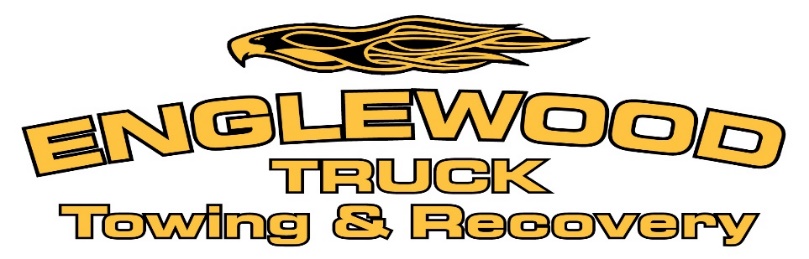 Please list all motor vehicle collisions in which you were involved (both commercial and private vehicle) during the past three years prior to the application date. If none, write “None.”Please list all traffic convictions and/or forfeitures (both commercial and private vehicles) for the past 3 years (other than parking). If none, write “None.”*The Federal Motor Carrier Safety Regulations apply to anyone operating a motor vehicle on a highway in interstate commerce to transport passengers or property when the vehicle: 1) weighs or has a GVWR of 10,001 pounds or more, 2) is designed or used to transport 9 or more passengers, or 3) is of any size and is used to transport hazardous materials in a quantity requiring placarding.**Any gaps in employment and/or unemployment must be explained.REQUEST TO OBTAINMOTOR VEHICLE DRIVING RECORDREQUEST TO OBTAINMOTOR VEHICLE DRIVING RECORDREQUEST TO OBTAINMOTOR VEHICLE DRIVING RECORDREQUEST TO OBTAINMOTOR VEHICLE DRIVING RECORDREQUEST TO OBTAINMOTOR VEHICLE DRIVING RECORDREQUEST TO OBTAINMOTOR VEHICLE DRIVING RECORDREQUEST TO OBTAINMOTOR VEHICLE DRIVING RECORDREQUEST TO OBTAINMOTOR VEHICLE DRIVING RECORDREQUEST TO OBTAINMOTOR VEHICLE DRIVING RECORDREQUEST TO OBTAINMOTOR VEHICLE DRIVING RECORDName of Applicant/Employee:Name of Applicant/Employee:Name of Applicant/Employee:Name of Applicant/Employee:Street Address:Street Address:Apartment#:Apartment#:City:StateZip:Company Name of Employer:Company Name of Employer:Company Name of Employer:Company Name of Employer:Englewood Towing & Recovery, Inc.Englewood Towing & Recovery, Inc.Englewood Towing & Recovery, Inc.Englewood Towing & Recovery, Inc.Englewood Towing & Recovery, Inc.Englewood Towing & Recovery, Inc.Englewood Truck Stop, Inc.Englewood Truck Stop, Inc.Englewood Truck Stop, Inc.Englewood Truck Stop, Inc.Englewood Truck Stop, Inc.Englewood Truck Stop, Inc.Street Address:Street Address:7510 Jacks Lane7510 Jacks Lane7510 Jacks Lane7510 Jacks Lane7510 Jacks Lane7510 Jacks Lane7510 Jacks Lane7510 Jacks LaneCity:ClaytonClaytonClaytonClaytonState:OHZip:4531545315To: Trimmer Insurance Agency:To: Trimmer Insurance Agency:To: Trimmer Insurance Agency:To: Trimmer Insurance Agency:To: Trimmer Insurance Agency:To: Trimmer Insurance Agency:To: Trimmer Insurance Agency:To: Trimmer Insurance Agency:To: Trimmer Insurance Agency:To: Trimmer Insurance Agency:Motor Vehicle Records may be obtained as part of the company’s evaluation of my job application/employment. The reports may be procured by Trimmer Insurance Agency and may include my driving record, an assessment of my insurability under the Company’s insurance coverage’s. By signing this disclosure, I hereby authorize the Company to procure such reports about me from time to time, as it deems appropriate, to evaluate my insurability or for other permissible purposes.Motor Vehicle Records may be obtained as part of the company’s evaluation of my job application/employment. The reports may be procured by Trimmer Insurance Agency and may include my driving record, an assessment of my insurability under the Company’s insurance coverage’s. By signing this disclosure, I hereby authorize the Company to procure such reports about me from time to time, as it deems appropriate, to evaluate my insurability or for other permissible purposes.Motor Vehicle Records may be obtained as part of the company’s evaluation of my job application/employment. The reports may be procured by Trimmer Insurance Agency and may include my driving record, an assessment of my insurability under the Company’s insurance coverage’s. By signing this disclosure, I hereby authorize the Company to procure such reports about me from time to time, as it deems appropriate, to evaluate my insurability or for other permissible purposes.Motor Vehicle Records may be obtained as part of the company’s evaluation of my job application/employment. The reports may be procured by Trimmer Insurance Agency and may include my driving record, an assessment of my insurability under the Company’s insurance coverage’s. By signing this disclosure, I hereby authorize the Company to procure such reports about me from time to time, as it deems appropriate, to evaluate my insurability or for other permissible purposes.Motor Vehicle Records may be obtained as part of the company’s evaluation of my job application/employment. The reports may be procured by Trimmer Insurance Agency and may include my driving record, an assessment of my insurability under the Company’s insurance coverage’s. By signing this disclosure, I hereby authorize the Company to procure such reports about me from time to time, as it deems appropriate, to evaluate my insurability or for other permissible purposes.Motor Vehicle Records may be obtained as part of the company’s evaluation of my job application/employment. The reports may be procured by Trimmer Insurance Agency and may include my driving record, an assessment of my insurability under the Company’s insurance coverage’s. By signing this disclosure, I hereby authorize the Company to procure such reports about me from time to time, as it deems appropriate, to evaluate my insurability or for other permissible purposes.Motor Vehicle Records may be obtained as part of the company’s evaluation of my job application/employment. The reports may be procured by Trimmer Insurance Agency and may include my driving record, an assessment of my insurability under the Company’s insurance coverage’s. By signing this disclosure, I hereby authorize the Company to procure such reports about me from time to time, as it deems appropriate, to evaluate my insurability or for other permissible purposes.Motor Vehicle Records may be obtained as part of the company’s evaluation of my job application/employment. The reports may be procured by Trimmer Insurance Agency and may include my driving record, an assessment of my insurability under the Company’s insurance coverage’s. By signing this disclosure, I hereby authorize the Company to procure such reports about me from time to time, as it deems appropriate, to evaluate my insurability or for other permissible purposes.Motor Vehicle Records may be obtained as part of the company’s evaluation of my job application/employment. The reports may be procured by Trimmer Insurance Agency and may include my driving record, an assessment of my insurability under the Company’s insurance coverage’s. By signing this disclosure, I hereby authorize the Company to procure such reports about me from time to time, as it deems appropriate, to evaluate my insurability or for other permissible purposes.Motor Vehicle Records may be obtained as part of the company’s evaluation of my job application/employment. The reports may be procured by Trimmer Insurance Agency and may include my driving record, an assessment of my insurability under the Company’s insurance coverage’s. By signing this disclosure, I hereby authorize the Company to procure such reports about me from time to time, as it deems appropriate, to evaluate my insurability or for other permissible purposes.Signature of Applicant / EmployeeSignature of Applicant / EmployeeSignature of Applicant / EmployeeSignature of Applicant / EmployeeSignature of Applicant / EmployeeSignature of Applicant / EmployeeSignature of Applicant / EmployeePrinted Name:Printed Name:Printed Name:Driver’s License #:Driver’s License #:Driver’s License #:Date:Date:Date:englewood Truck – APPLICATION FOR EMPLOYMENTenglewood Truck – APPLICATION FOR EMPLOYMENTenglewood Truck – APPLICATION FOR EMPLOYMENTenglewood Truck – APPLICATION FOR EMPLOYMENTenglewood Truck – APPLICATION FOR EMPLOYMENTenglewood Truck – APPLICATION FOR EMPLOYMENTenglewood Truck – APPLICATION FOR EMPLOYMENTenglewood Truck – APPLICATION FOR EMPLOYMENTenglewood Truck – APPLICATION FOR EMPLOYMENTenglewood Truck – APPLICATION FOR EMPLOYMENTenglewood Truck – APPLICATION FOR EMPLOYMENTenglewood Truck – APPLICATION FOR EMPLOYMENTenglewood Truck – APPLICATION FOR EMPLOYMENTenglewood Truck – APPLICATION FOR EMPLOYMENTenglewood Truck – APPLICATION FOR EMPLOYMENTenglewood Truck – APPLICATION FOR EMPLOYMENTenglewood Truck – APPLICATION FOR EMPLOYMENTenglewood Truck – APPLICATION FOR EMPLOYMENTenglewood Truck – APPLICATION FOR EMPLOYMENTenglewood Truck – APPLICATION FOR EMPLOYMENTenglewood Truck – APPLICATION FOR EMPLOYMENTenglewood Truck – APPLICATION FOR EMPLOYMENTenglewood Truck – APPLICATION FOR EMPLOYMENTenglewood Truck – APPLICATION FOR EMPLOYMENTenglewood Truck – APPLICATION FOR EMPLOYMENTenglewood Truck – APPLICATION FOR EMPLOYMENTenglewood Truck – APPLICATION FOR EMPLOYMENTenglewood Truck – APPLICATION FOR EMPLOYMENTDate:Date:Date of Birth:Date of Birth:Date of Birth:Date of Birth:Date of Birth:SS#:SS#:Name:Name:Home Phone:Home Phone:Home Phone:Home Phone:Home Phone:Cell Phone:Cell Phone:Cell Phone:Cell Phone:Current Address:Current Address:Current Address:Current Address:Current Address:Current Address:Previous Address:Previous Address:Previous Address:Previous Address:Previous Address:Previous Address:Previous Address:Previous Address:Are you available to work?Are you available to work?Are you available to work?Are you available to work?Are you available to work?Are you available to work?Are you available to work?Are you available to work?Are you available to work?Are you available to work?Are you available to work?Are you available to work?Are you available to work?Are you available to work?Are you available to work?Are you available to work?Are you available to work?Are you available to work?Are you available to work?Are you available to work?Are you available to work?Are you available to work?Are you available to work?Are you available to work?Are you available to work?Are you available to work?Are you available to work?Are you available to work? Full Time	 Part Time	 Holidays First Shift	 Second Shift	 Third Shift Monday	 Tuesday	 Wednesday	 Thursday	 Friday	 Saturday	 Sunday Full Time	 Part Time	 Holidays First Shift	 Second Shift	 Third Shift Monday	 Tuesday	 Wednesday	 Thursday	 Friday	 Saturday	 Sunday Full Time	 Part Time	 Holidays First Shift	 Second Shift	 Third Shift Monday	 Tuesday	 Wednesday	 Thursday	 Friday	 Saturday	 Sunday Full Time	 Part Time	 Holidays First Shift	 Second Shift	 Third Shift Monday	 Tuesday	 Wednesday	 Thursday	 Friday	 Saturday	 Sunday Full Time	 Part Time	 Holidays First Shift	 Second Shift	 Third Shift Monday	 Tuesday	 Wednesday	 Thursday	 Friday	 Saturday	 Sunday Full Time	 Part Time	 Holidays First Shift	 Second Shift	 Third Shift Monday	 Tuesday	 Wednesday	 Thursday	 Friday	 Saturday	 Sunday Full Time	 Part Time	 Holidays First Shift	 Second Shift	 Third Shift Monday	 Tuesday	 Wednesday	 Thursday	 Friday	 Saturday	 Sunday Full Time	 Part Time	 Holidays First Shift	 Second Shift	 Third Shift Monday	 Tuesday	 Wednesday	 Thursday	 Friday	 Saturday	 Sunday Full Time	 Part Time	 Holidays First Shift	 Second Shift	 Third Shift Monday	 Tuesday	 Wednesday	 Thursday	 Friday	 Saturday	 Sunday Full Time	 Part Time	 Holidays First Shift	 Second Shift	 Third Shift Monday	 Tuesday	 Wednesday	 Thursday	 Friday	 Saturday	 Sunday Full Time	 Part Time	 Holidays First Shift	 Second Shift	 Third Shift Monday	 Tuesday	 Wednesday	 Thursday	 Friday	 Saturday	 Sunday Full Time	 Part Time	 Holidays First Shift	 Second Shift	 Third Shift Monday	 Tuesday	 Wednesday	 Thursday	 Friday	 Saturday	 Sunday Full Time	 Part Time	 Holidays First Shift	 Second Shift	 Third Shift Monday	 Tuesday	 Wednesday	 Thursday	 Friday	 Saturday	 Sunday Full Time	 Part Time	 Holidays First Shift	 Second Shift	 Third Shift Monday	 Tuesday	 Wednesday	 Thursday	 Friday	 Saturday	 Sunday Full Time	 Part Time	 Holidays First Shift	 Second Shift	 Third Shift Monday	 Tuesday	 Wednesday	 Thursday	 Friday	 Saturday	 Sunday Full Time	 Part Time	 Holidays First Shift	 Second Shift	 Third Shift Monday	 Tuesday	 Wednesday	 Thursday	 Friday	 Saturday	 Sunday Full Time	 Part Time	 Holidays First Shift	 Second Shift	 Third Shift Monday	 Tuesday	 Wednesday	 Thursday	 Friday	 Saturday	 Sunday Full Time	 Part Time	 Holidays First Shift	 Second Shift	 Third Shift Monday	 Tuesday	 Wednesday	 Thursday	 Friday	 Saturday	 Sunday Full Time	 Part Time	 Holidays First Shift	 Second Shift	 Third Shift Monday	 Tuesday	 Wednesday	 Thursday	 Friday	 Saturday	 Sunday Full Time	 Part Time	 Holidays First Shift	 Second Shift	 Third Shift Monday	 Tuesday	 Wednesday	 Thursday	 Friday	 Saturday	 Sunday Full Time	 Part Time	 Holidays First Shift	 Second Shift	 Third Shift Monday	 Tuesday	 Wednesday	 Thursday	 Friday	 Saturday	 Sunday Full Time	 Part Time	 Holidays First Shift	 Second Shift	 Third Shift Monday	 Tuesday	 Wednesday	 Thursday	 Friday	 Saturday	 Sunday Full Time	 Part Time	 Holidays First Shift	 Second Shift	 Third Shift Monday	 Tuesday	 Wednesday	 Thursday	 Friday	 Saturday	 Sunday Full Time	 Part Time	 Holidays First Shift	 Second Shift	 Third Shift Monday	 Tuesday	 Wednesday	 Thursday	 Friday	 Saturday	 Sunday Full Time	 Part Time	 Holidays First Shift	 Second Shift	 Third Shift Monday	 Tuesday	 Wednesday	 Thursday	 Friday	 Saturday	 Sunday Full Time	 Part Time	 Holidays First Shift	 Second Shift	 Third Shift Monday	 Tuesday	 Wednesday	 Thursday	 Friday	 Saturday	 Sunday Full Time	 Part Time	 Holidays First Shift	 Second Shift	 Third Shift Monday	 Tuesday	 Wednesday	 Thursday	 Friday	 Saturday	 Sunday Full Time	 Part Time	 Holidays First Shift	 Second Shift	 Third Shift Monday	 Tuesday	 Wednesday	 Thursday	 Friday	 Saturday	 SundayHave you been a driver for this company before?Have you been a driver for this company before?Have you been a driver for this company before?Have you been a driver for this company before?Have you been a driver for this company before?Have you been a driver for this company before?Have you been a driver for this company before?Have you been a driver for this company before?Have you been a driver for this company before?Have you been a driver for this company before?Have you been a driver for this company before?Have you been a driver for this company before?Have you been a driver for this company before?Have you been a driver for this company before?Have you been a driver for this company before?Have you been a driver for this company before? YES	 NO YES	 NO YES	 NO YES	 NO YES	 NO YES	 NO YES	 NO YES	 NO YES	 NO YES	 NO YES	 NO YES	 NODates:From:From:From:From:From:To:To:Rate of Pay:Rate of Pay:$     $     $     $     $     Position:Position:Reason for leaving?Reason for leaving?Reason for leaving?Reason for leaving?Reason for leaving?Reason for leaving?Reason for leaving?Reason for leaving?Are you now employed?Are you now employed?Are you now employed?Are you now employed?Are you now employed?Are you now employed?Are you now employed?Are you now employed?Are you now employed? YES	 NO YES	 NO YES	 NO YES	 NO YES	 NO YES	 NOIf no, how long since leaving last employment?If no, how long since leaving last employment?If no, how long since leaving last employment?If no, how long since leaving last employment?If no, how long since leaving last employment?If no, how long since leaving last employment?If no, how long since leaving last employment?If no, how long since leaving last employment?If no, how long since leaving last employment?If no, how long since leaving last employment?If no, how long since leaving last employment?Who referred you?Who referred you?Who referred you?Who referred you?Who referred you?Who referred you?Who referred you?Rate of Pay expected?Rate of Pay expected?Rate of Pay expected?Rate of Pay expected?Rate of Pay expected?Type of position applying for:Type of position applying for:Type of position applying for:Type of position applying for:Type of position applying for:Type of position applying for:Type of position applying for:Type of position applying for:Type of position applying for:Type of position applying for:Type of position applying for:Type of position applying for:Type of position applying for:Type of position applying for:Type of position applying for:Type of position applying for:Type of position applying for:Type of position applying for:Type of position applying for:Type of position applying for:Type of position applying for:Type of position applying for:Type of position applying for:Type of position applying for:Type of position applying for:Type of position applying for:Type of position applying for:Type of position applying for: Light Duty Towing	 Heavy Duty Towing	 Equipment Driver	 Mechanic/Service Driver Light Duty Towing	 Heavy Duty Towing	 Equipment Driver	 Mechanic/Service Driver Light Duty Towing	 Heavy Duty Towing	 Equipment Driver	 Mechanic/Service Driver Light Duty Towing	 Heavy Duty Towing	 Equipment Driver	 Mechanic/Service Driver Light Duty Towing	 Heavy Duty Towing	 Equipment Driver	 Mechanic/Service Driver Light Duty Towing	 Heavy Duty Towing	 Equipment Driver	 Mechanic/Service Driver Light Duty Towing	 Heavy Duty Towing	 Equipment Driver	 Mechanic/Service Driver Light Duty Towing	 Heavy Duty Towing	 Equipment Driver	 Mechanic/Service Driver Light Duty Towing	 Heavy Duty Towing	 Equipment Driver	 Mechanic/Service Driver Light Duty Towing	 Heavy Duty Towing	 Equipment Driver	 Mechanic/Service Driver Light Duty Towing	 Heavy Duty Towing	 Equipment Driver	 Mechanic/Service Driver Light Duty Towing	 Heavy Duty Towing	 Equipment Driver	 Mechanic/Service Driver Light Duty Towing	 Heavy Duty Towing	 Equipment Driver	 Mechanic/Service Driver Light Duty Towing	 Heavy Duty Towing	 Equipment Driver	 Mechanic/Service Driver Light Duty Towing	 Heavy Duty Towing	 Equipment Driver	 Mechanic/Service Driver Light Duty Towing	 Heavy Duty Towing	 Equipment Driver	 Mechanic/Service Driver Light Duty Towing	 Heavy Duty Towing	 Equipment Driver	 Mechanic/Service Driver Light Duty Towing	 Heavy Duty Towing	 Equipment Driver	 Mechanic/Service Driver Light Duty Towing	 Heavy Duty Towing	 Equipment Driver	 Mechanic/Service Driver Light Duty Towing	 Heavy Duty Towing	 Equipment Driver	 Mechanic/Service Driver Light Duty Towing	 Heavy Duty Towing	 Equipment Driver	 Mechanic/Service Driver Light Duty Towing	 Heavy Duty Towing	 Equipment Driver	 Mechanic/Service Driver Light Duty Towing	 Heavy Duty Towing	 Equipment Driver	 Mechanic/Service Driver Light Duty Towing	 Heavy Duty Towing	 Equipment Driver	 Mechanic/Service Driver Light Duty Towing	 Heavy Duty Towing	 Equipment Driver	 Mechanic/Service Driver Light Duty Towing	 Heavy Duty Towing	 Equipment Driver	 Mechanic/Service Driver Light Duty Towing	 Heavy Duty Towing	 Equipment Driver	 Mechanic/Service Driver Light Duty Towing	 Heavy Duty Towing	 Equipment Driver	 Mechanic/Service Driver Other: Other: Other:COMMERCIAL DRIVER’S LICENSE INFORMATIONCOMMERCIAL DRIVER’S LICENSE INFORMATIONCOMMERCIAL DRIVER’S LICENSE INFORMATIONCOMMERCIAL DRIVER’S LICENSE INFORMATIONCOMMERCIAL DRIVER’S LICENSE INFORMATIONCOMMERCIAL DRIVER’S LICENSE INFORMATIONCOMMERCIAL DRIVER’S LICENSE INFORMATIONCOMMERCIAL DRIVER’S LICENSE INFORMATIONCOMMERCIAL DRIVER’S LICENSE INFORMATIONCOMMERCIAL DRIVER’S LICENSE INFORMATIONCOMMERCIAL DRIVER’S LICENSE INFORMATIONCOMMERCIAL DRIVER’S LICENSE INFORMATIONCOMMERCIAL DRIVER’S LICENSE INFORMATIONCOMMERCIAL DRIVER’S LICENSE INFORMATIONCOMMERCIAL DRIVER’S LICENSE INFORMATIONCOMMERCIAL DRIVER’S LICENSE INFORMATIONCOMMERCIAL DRIVER’S LICENSE INFORMATIONCOMMERCIAL DRIVER’S LICENSE INFORMATIONCOMMERCIAL DRIVER’S LICENSE INFORMATIONCOMMERCIAL DRIVER’S LICENSE INFORMATIONCOMMERCIAL DRIVER’S LICENSE INFORMATIONCOMMERCIAL DRIVER’S LICENSE INFORMATIONCOMMERCIAL DRIVER’S LICENSE INFORMATIONCOMMERCIAL DRIVER’S LICENSE INFORMATIONCOMMERCIAL DRIVER’S LICENSE INFORMATIONCOMMERCIAL DRIVER’S LICENSE INFORMATIONCOMMERCIAL DRIVER’S LICENSE INFORMATIONCOMMERCIAL DRIVER’S LICENSE INFORMATIONLicense#:License#:License#:License#:Type:Type:Type:Type:State:State:Exp. Date:Exp. Date:Exp. Date:ENDORCEMENTS (Check all that apply)ENDORCEMENTS (Check all that apply)ENDORCEMENTS (Check all that apply)ENDORCEMENTS (Check all that apply)ENDORCEMENTS (Check all that apply)ENDORCEMENTS (Check all that apply)ENDORCEMENTS (Check all that apply)ENDORCEMENTS (Check all that apply)ENDORCEMENTS (Check all that apply)ENDORCEMENTS (Check all that apply)ENDORCEMENTS (Check all that apply)ENDORCEMENTS (Check all that apply)ENDORCEMENTS (Check all that apply)ENDORCEMENTS (Check all that apply)ENDORCEMENTS (Check all that apply)ENDORCEMENTS (Check all that apply)ENDORCEMENTS (Check all that apply)ENDORCEMENTS (Check all that apply)ENDORCEMENTS (Check all that apply)ENDORCEMENTS (Check all that apply)ENDORCEMENTS (Check all that apply)ENDORCEMENTS (Check all that apply)ENDORCEMENTS (Check all that apply)ENDORCEMENTS (Check all that apply)ENDORCEMENTS (Check all that apply)ENDORCEMENTS (Check all that apply)ENDORCEMENTS (Check all that apply)ENDORCEMENTS (Check all that apply) Double/Triple Trailers	 Tank Vehicles	 Passenger Vehicles	 Hazardous Materials Double/Triple Trailers	 Tank Vehicles	 Passenger Vehicles	 Hazardous Materials Double/Triple Trailers	 Tank Vehicles	 Passenger Vehicles	 Hazardous Materials Double/Triple Trailers	 Tank Vehicles	 Passenger Vehicles	 Hazardous Materials Double/Triple Trailers	 Tank Vehicles	 Passenger Vehicles	 Hazardous Materials Double/Triple Trailers	 Tank Vehicles	 Passenger Vehicles	 Hazardous Materials Double/Triple Trailers	 Tank Vehicles	 Passenger Vehicles	 Hazardous Materials Double/Triple Trailers	 Tank Vehicles	 Passenger Vehicles	 Hazardous Materials Double/Triple Trailers	 Tank Vehicles	 Passenger Vehicles	 Hazardous Materials Double/Triple Trailers	 Tank Vehicles	 Passenger Vehicles	 Hazardous Materials Double/Triple Trailers	 Tank Vehicles	 Passenger Vehicles	 Hazardous Materials Double/Triple Trailers	 Tank Vehicles	 Passenger Vehicles	 Hazardous Materials Double/Triple Trailers	 Tank Vehicles	 Passenger Vehicles	 Hazardous Materials Double/Triple Trailers	 Tank Vehicles	 Passenger Vehicles	 Hazardous Materials Double/Triple Trailers	 Tank Vehicles	 Passenger Vehicles	 Hazardous Materials Double/Triple Trailers	 Tank Vehicles	 Passenger Vehicles	 Hazardous Materials Double/Triple Trailers	 Tank Vehicles	 Passenger Vehicles	 Hazardous Materials Double/Triple Trailers	 Tank Vehicles	 Passenger Vehicles	 Hazardous Materials Double/Triple Trailers	 Tank Vehicles	 Passenger Vehicles	 Hazardous Materials Double/Triple Trailers	 Tank Vehicles	 Passenger Vehicles	 Hazardous Materials Double/Triple Trailers	 Tank Vehicles	 Passenger Vehicles	 Hazardous Materials Double/Triple Trailers	 Tank Vehicles	 Passenger Vehicles	 Hazardous Materials Double/Triple Trailers	 Tank Vehicles	 Passenger Vehicles	 Hazardous Materials Double/Triple Trailers	 Tank Vehicles	 Passenger Vehicles	 Hazardous Materials Double/Triple Trailers	 Tank Vehicles	 Passenger Vehicles	 Hazardous Materials Double/Triple Trailers	 Tank Vehicles	 Passenger Vehicles	 Hazardous Materials Double/Triple Trailers	 Tank Vehicles	 Passenger Vehicles	 Hazardous Materials Double/Triple Trailers	 Tank Vehicles	 Passenger Vehicles	 Hazardous MaterialsLIST ANY ADDITIONAL LICENSE(S) HELD IN THE PAST 3 YEARS:LIST ANY ADDITIONAL LICENSE(S) HELD IN THE PAST 3 YEARS:LIST ANY ADDITIONAL LICENSE(S) HELD IN THE PAST 3 YEARS:LIST ANY ADDITIONAL LICENSE(S) HELD IN THE PAST 3 YEARS:LIST ANY ADDITIONAL LICENSE(S) HELD IN THE PAST 3 YEARS:LIST ANY ADDITIONAL LICENSE(S) HELD IN THE PAST 3 YEARS:LIST ANY ADDITIONAL LICENSE(S) HELD IN THE PAST 3 YEARS:LIST ANY ADDITIONAL LICENSE(S) HELD IN THE PAST 3 YEARS:LIST ANY ADDITIONAL LICENSE(S) HELD IN THE PAST 3 YEARS:LIST ANY ADDITIONAL LICENSE(S) HELD IN THE PAST 3 YEARS:LIST ANY ADDITIONAL LICENSE(S) HELD IN THE PAST 3 YEARS:LIST ANY ADDITIONAL LICENSE(S) HELD IN THE PAST 3 YEARS:LIST ANY ADDITIONAL LICENSE(S) HELD IN THE PAST 3 YEARS:LIST ANY ADDITIONAL LICENSE(S) HELD IN THE PAST 3 YEARS:LIST ANY ADDITIONAL LICENSE(S) HELD IN THE PAST 3 YEARS:LIST ANY ADDITIONAL LICENSE(S) HELD IN THE PAST 3 YEARS:LIST ANY ADDITIONAL LICENSE(S) HELD IN THE PAST 3 YEARS:LIST ANY ADDITIONAL LICENSE(S) HELD IN THE PAST 3 YEARS:LIST ANY ADDITIONAL LICENSE(S) HELD IN THE PAST 3 YEARS:LIST ANY ADDITIONAL LICENSE(S) HELD IN THE PAST 3 YEARS:LIST ANY ADDITIONAL LICENSE(S) HELD IN THE PAST 3 YEARS:LIST ANY ADDITIONAL LICENSE(S) HELD IN THE PAST 3 YEARS:LIST ANY ADDITIONAL LICENSE(S) HELD IN THE PAST 3 YEARS:LIST ANY ADDITIONAL LICENSE(S) HELD IN THE PAST 3 YEARS:LIST ANY ADDITIONAL LICENSE(S) HELD IN THE PAST 3 YEARS:LIST ANY ADDITIONAL LICENSE(S) HELD IN THE PAST 3 YEARS:LIST ANY ADDITIONAL LICENSE(S) HELD IN THE PAST 3 YEARS:LIST ANY ADDITIONAL LICENSE(S) HELD IN THE PAST 3 YEARS:State:Number:Number:Number:Number:Exp. Date:Exp. Date:Exp. Date:Exp. Date:Exp. Date:StateNumber:Number:Number:Number:Exp. Date:Exp. Date:Exp. Date:Exp. Date:Exp. Date:Have you ever tested positive or refused to test on any pre-employment Drug or Alcohol Test administered by an employer to which you have applied for, but did not obtain employment with, during the last three years? YES	 NOHave you ever tested positive or refused to test on any pre-employment Drug or Alcohol Test administered by an employer to which you have applied for, but did not obtain employment with, during the last three years? YES	 NOHave you ever tested positive or refused to test on any pre-employment Drug or Alcohol Test administered by an employer to which you have applied for, but did not obtain employment with, during the last three years? YES	 NOHave you ever tested positive or refused to test on any pre-employment Drug or Alcohol Test administered by an employer to which you have applied for, but did not obtain employment with, during the last three years? YES	 NOHave you ever tested positive or refused to test on any pre-employment Drug or Alcohol Test administered by an employer to which you have applied for, but did not obtain employment with, during the last three years? YES	 NOHave you ever tested positive or refused to test on any pre-employment Drug or Alcohol Test administered by an employer to which you have applied for, but did not obtain employment with, during the last three years? YES	 NOHave you ever tested positive or refused to test on any pre-employment Drug or Alcohol Test administered by an employer to which you have applied for, but did not obtain employment with, during the last three years? YES	 NOHave you ever tested positive or refused to test on any pre-employment Drug or Alcohol Test administered by an employer to which you have applied for, but did not obtain employment with, during the last three years? YES	 NOHave you ever tested positive or refused to test on any pre-employment Drug or Alcohol Test administered by an employer to which you have applied for, but did not obtain employment with, during the last three years? YES	 NOHave you ever tested positive or refused to test on any pre-employment Drug or Alcohol Test administered by an employer to which you have applied for, but did not obtain employment with, during the last three years? YES	 NOHave you ever tested positive or refused to test on any pre-employment Drug or Alcohol Test administered by an employer to which you have applied for, but did not obtain employment with, during the last three years? YES	 NOHave you ever tested positive or refused to test on any pre-employment Drug or Alcohol Test administered by an employer to which you have applied for, but did not obtain employment with, during the last three years? YES	 NOHave you ever tested positive or refused to test on any pre-employment Drug or Alcohol Test administered by an employer to which you have applied for, but did not obtain employment with, during the last three years? YES	 NOHave you ever tested positive or refused to test on any pre-employment Drug or Alcohol Test administered by an employer to which you have applied for, but did not obtain employment with, during the last three years? YES	 NOHave you ever tested positive or refused to test on any pre-employment Drug or Alcohol Test administered by an employer to which you have applied for, but did not obtain employment with, during the last three years? YES	 NOHave you ever tested positive or refused to test on any pre-employment Drug or Alcohol Test administered by an employer to which you have applied for, but did not obtain employment with, during the last three years? YES	 NOHave you ever tested positive or refused to test on any pre-employment Drug or Alcohol Test administered by an employer to which you have applied for, but did not obtain employment with, during the last three years? YES	 NOHave you ever tested positive or refused to test on any pre-employment Drug or Alcohol Test administered by an employer to which you have applied for, but did not obtain employment with, during the last three years? YES	 NOHave you ever tested positive or refused to test on any pre-employment Drug or Alcohol Test administered by an employer to which you have applied for, but did not obtain employment with, during the last three years? YES	 NOHave you ever tested positive or refused to test on any pre-employment Drug or Alcohol Test administered by an employer to which you have applied for, but did not obtain employment with, during the last three years? YES	 NOHave you ever tested positive or refused to test on any pre-employment Drug or Alcohol Test administered by an employer to which you have applied for, but did not obtain employment with, during the last three years? YES	 NOHave you ever tested positive or refused to test on any pre-employment Drug or Alcohol Test administered by an employer to which you have applied for, but did not obtain employment with, during the last three years? YES	 NOHave you ever tested positive or refused to test on any pre-employment Drug or Alcohol Test administered by an employer to which you have applied for, but did not obtain employment with, during the last three years? YES	 NOHave you ever tested positive or refused to test on any pre-employment Drug or Alcohol Test administered by an employer to which you have applied for, but did not obtain employment with, during the last three years? YES	 NOHave you ever tested positive or refused to test on any pre-employment Drug or Alcohol Test administered by an employer to which you have applied for, but did not obtain employment with, during the last three years? YES	 NOHave you ever tested positive or refused to test on any pre-employment Drug or Alcohol Test administered by an employer to which you have applied for, but did not obtain employment with, during the last three years? YES	 NOHave you ever tested positive or refused to test on any pre-employment Drug or Alcohol Test administered by an employer to which you have applied for, but did not obtain employment with, during the last three years? YES	 NOHave you ever tested positive or refused to test on any pre-employment Drug or Alcohol Test administered by an employer to which you have applied for, but did not obtain employment with, during the last three years? YES	 NOHave you ever been convicted of a felony?If yes, please explain in detail on a separate piece of paper. Conviction of a crime is not an automatic bar to employment. All circumstances will be considered.Have you ever been convicted of a felony?If yes, please explain in detail on a separate piece of paper. Conviction of a crime is not an automatic bar to employment. All circumstances will be considered.Have you ever been convicted of a felony?If yes, please explain in detail on a separate piece of paper. Conviction of a crime is not an automatic bar to employment. All circumstances will be considered.Have you ever been convicted of a felony?If yes, please explain in detail on a separate piece of paper. Conviction of a crime is not an automatic bar to employment. All circumstances will be considered.Have you ever been convicted of a felony?If yes, please explain in detail on a separate piece of paper. Conviction of a crime is not an automatic bar to employment. All circumstances will be considered.Have you ever been convicted of a felony?If yes, please explain in detail on a separate piece of paper. Conviction of a crime is not an automatic bar to employment. All circumstances will be considered.Have you ever been convicted of a felony?If yes, please explain in detail on a separate piece of paper. Conviction of a crime is not an automatic bar to employment. All circumstances will be considered.Have you ever been convicted of a felony?If yes, please explain in detail on a separate piece of paper. Conviction of a crime is not an automatic bar to employment. All circumstances will be considered.Have you ever been convicted of a felony?If yes, please explain in detail on a separate piece of paper. Conviction of a crime is not an automatic bar to employment. All circumstances will be considered.Have you ever been convicted of a felony?If yes, please explain in detail on a separate piece of paper. Conviction of a crime is not an automatic bar to employment. All circumstances will be considered.Have you ever been convicted of a felony?If yes, please explain in detail on a separate piece of paper. Conviction of a crime is not an automatic bar to employment. All circumstances will be considered.Have you ever been convicted of a felony?If yes, please explain in detail on a separate piece of paper. Conviction of a crime is not an automatic bar to employment. All circumstances will be considered.Have you ever been convicted of a felony?If yes, please explain in detail on a separate piece of paper. Conviction of a crime is not an automatic bar to employment. All circumstances will be considered.Have you ever been convicted of a felony?If yes, please explain in detail on a separate piece of paper. Conviction of a crime is not an automatic bar to employment. All circumstances will be considered.Have you ever been convicted of a felony?If yes, please explain in detail on a separate piece of paper. Conviction of a crime is not an automatic bar to employment. All circumstances will be considered.Have you ever been convicted of a felony?If yes, please explain in detail on a separate piece of paper. Conviction of a crime is not an automatic bar to employment. All circumstances will be considered.Have you ever been convicted of a felony?If yes, please explain in detail on a separate piece of paper. Conviction of a crime is not an automatic bar to employment. All circumstances will be considered.Have you ever been convicted of a felony?If yes, please explain in detail on a separate piece of paper. Conviction of a crime is not an automatic bar to employment. All circumstances will be considered.Have you ever been convicted of a felony?If yes, please explain in detail on a separate piece of paper. Conviction of a crime is not an automatic bar to employment. All circumstances will be considered.Have you ever been convicted of a felony?If yes, please explain in detail on a separate piece of paper. Conviction of a crime is not an automatic bar to employment. All circumstances will be considered.Have you ever been convicted of a felony?If yes, please explain in detail on a separate piece of paper. Conviction of a crime is not an automatic bar to employment. All circumstances will be considered. YES	 NO YES	 NO YES	 NO YES	 NO YES	 NO YES	 NO YES	 NOHave you ever been convicted for DUI, DWI, or OVI?Have you ever been convicted for DUI, DWI, or OVI?Have you ever been convicted for DUI, DWI, or OVI?Have you ever been convicted for DUI, DWI, or OVI?Have you ever been convicted for DUI, DWI, or OVI?Have you ever been convicted for DUI, DWI, or OVI?Have you ever been convicted for DUI, DWI, or OVI?Have you ever been convicted for DUI, DWI, or OVI?Have you ever been convicted for DUI, DWI, or OVI?Have you ever been convicted for DUI, DWI, or OVI?Have you ever been convicted for DUI, DWI, or OVI?Have you ever been convicted for DUI, DWI, or OVI?Have you ever been convicted for DUI, DWI, or OVI?Have you ever been convicted for DUI, DWI, or OVI?Have you ever been convicted for DUI, DWI, or OVI?Have you ever been convicted for DUI, DWI, or OVI?Have you ever been convicted for DUI, DWI, or OVI?Have you ever been convicted for DUI, DWI, or OVI?Have you ever been convicted for DUI, DWI, or OVI?Have you ever been convicted for DUI, DWI, or OVI?Have you ever been convicted for DUI, DWI, or OVI? YES	 NO YES	 NO YES	 NO YES	 NO YES	 NO YES	 NO YES	 NODo you have any health problems?Do you have any health problems?Do you have any health problems?Do you have any health problems?Do you have any health problems?Do you have any health problems?Do you have any health problems?Do you have any health problems?Do you have any health problems?Do you have any health problems?Do you have any health problems?Do you have any health problems?Do you have any health problems?Do you take any medications? If yes, please list.Do you take any medications? If yes, please list.Do you take any medications? If yes, please list.Do you take any medications? If yes, please list.Do you take any medications? If yes, please list.Do you take any medications? If yes, please list.Do you take any medications? If yes, please list.Do you take any medications? If yes, please list.Do you take any medications? If yes, please list.Do you take any medications? If yes, please list.Do you take any medications? If yes, please list.Do you take any medications? If yes, please list.Do you take any medications? If yes, please list.Do you take any medications? If yes, please list.Do you take any medications? If yes, please list.Are you a U.S. Citizen?Are you a U.S. Citizen?Are you a U.S. Citizen?Are you a U.S. Citizen?Are you a U.S. Citizen?Are you a U.S. Citizen?Are you a U.S. Citizen?Are you a U.S. Citizen?Are you a U.S. Citizen?Are you a U.S. Citizen?Are you a U.S. Citizen?Are you a U.S. Citizen?Are you a U.S. Citizen?Are you a U.S. Citizen?Are you a U.S. Citizen?Are you a U.S. Citizen?Are you a U.S. Citizen?Are you a U.S. Citizen?Are you a U.S. Citizen?Are you a U.S. Citizen?Are you a U.S. Citizen? YES	 NO YES	 NO YES	 NO YES	 NO YES	 NO YES	 NO YES	 NOAre you a veteran of the U.S. Military?Are you a veteran of the U.S. Military?Are you a veteran of the U.S. Military?Are you a veteran of the U.S. Military?Are you a veteran of the U.S. Military?Are you a veteran of the U.S. Military?Are you a veteran of the U.S. Military?Are you a veteran of the U.S. Military?Are you a veteran of the U.S. Military?Are you a veteran of the U.S. Military?Are you a veteran of the U.S. Military?Are you a veteran of the U.S. Military?Are you a veteran of the U.S. Military?Are you a veteran of the U.S. Military?Are you a veteran of the U.S. Military?Are you a veteran of the U.S. Military?Are you a veteran of the U.S. Military?Are you a veteran of the U.S. Military?Are you a veteran of the U.S. Military?Are you a veteran of the U.S. Military?Are you a veteran of the U.S. Military? YES	 NO YES	 NO YES	 NO YES	 NO YES	 NO YES	 NO YES	 NODo you have dependable transportation?Do you have dependable transportation?Do you have dependable transportation?Do you have dependable transportation?Do you have dependable transportation?Do you have dependable transportation?Do you have dependable transportation?Do you have dependable transportation?Do you have dependable transportation?Do you have dependable transportation?Do you have dependable transportation?Do you have dependable transportation?Do you have dependable transportation?Do you have dependable transportation?Do you have dependable transportation?Do you have dependable transportation?Do you have dependable transportation?Do you have dependable transportation?Do you have dependable transportation?Do you have dependable transportation?Do you have dependable transportation? YES	 NO YES	 NO YES	 NO YES	 NO YES	 NO YES	 NO YES	 NOCan you do the following:Can you do the following:Can you do the following:Get in and out of a semi-truck?Get in and out of a semi-truck? YES	 NOClimb on and off trailers to chain down equipment?Climb on and off trailers to chain down equipment? YES	 NOGet under the unit to perform duties, such as pulling drivelines, checking brakes and perform a visual inspection of the equipment?Get under the unit to perform duties, such as pulling drivelines, checking brakes and perform a visual inspection of the equipment? YES	 NORaise and lower trailer dollies?Raise and lower trailer dollies? YES	 NORepeatedly lift and carry cargo weighing up to 70 lbs. per item?Repeatedly lift and carry cargo weighing up to 70 lbs. per item? YES	 NOSit stationary in a driver’s seat for long periods of time?Sit stationary in a driver’s seat for long periods of time? YES	 NOBe on duty the maximum hours allowed by DOT?Be on duty the maximum hours allowed by DOT? YES	 NOCan you provide proof of previous work experience?Can you provide proof of previous work experience? YES	 NOIs there any reason you might be unable to perform the functions of the job for which you have applied?Is there any reason you might be unable to perform the functions of the job for which you have applied? YES	 NOIf yes, please explain:Check the type of trucks and trailers you have experience driving and pulling:Check the type of trucks and trailers you have experience driving and pulling:Check the type of trucks and trailers you have experience driving and pulling: Regular Van	 Light Duty Tow Truck	 Flat Bed	 Drop Deck	 Mobile Service Truck Rollback	 Heavy Duty Tow Truck	 Rotator	 Landoll	 Lowboy Beam	 Double Drop Regular Van	 Light Duty Tow Truck	 Flat Bed	 Drop Deck	 Mobile Service Truck Rollback	 Heavy Duty Tow Truck	 Rotator	 Landoll	 Lowboy Beam	 Double Drop Regular Van	 Light Duty Tow Truck	 Flat Bed	 Drop Deck	 Mobile Service Truck Rollback	 Heavy Duty Tow Truck	 Rotator	 Landoll	 Lowboy Beam	 Double DropPlease list any others:Check the type of commodities you have experience with:Check the type of commodities you have experience with:Check the type of commodities you have experience with: LTL Freight	 Cars/Trucks/4x4/AWD	 Motorcycles	 Steel	 Reefer Products Lumber	 Heavy Equipment	 Forklifts	 Generators	 Sand/Gravel Petroleum	 Hazardous Material	 Dairy Products	 Covered Loads	 Household Goods LTL Freight	 Cars/Trucks/4x4/AWD	 Motorcycles	 Steel	 Reefer Products Lumber	 Heavy Equipment	 Forklifts	 Generators	 Sand/Gravel Petroleum	 Hazardous Material	 Dairy Products	 Covered Loads	 Household Goods LTL Freight	 Cars/Trucks/4x4/AWD	 Motorcycles	 Steel	 Reefer Products Lumber	 Heavy Equipment	 Forklifts	 Generators	 Sand/Gravel Petroleum	 Hazardous Material	 Dairy Products	 Covered Loads	 Household GoodsPlease list any others:COLLISIONSCOLLISIONSCOLLISIONSDateDescriptionState# InjuriesHazmat Spill Yes	 No Yes	 No Yes	 NoTRAFFIC CONVICTIONS AND FORFEITURESDateDescriptionState# InjuriesCommercial Vehicle Yes	 No Yes	 No Yes	 NoOut of Service violations? Yes	 NoIf yes, please explain.Date of Application:Date of Application:APPLICATIONAPPLICATIONAPPLICATIONCompany:In compliance with Federal and State equal opportunity laws, qualified applicants are considered for all positions without regard to race, religion, sex, national origin, age, marital status or non-job related disability.In compliance with Federal and State equal opportunity laws, qualified applicants are considered for all positions without regard to race, religion, sex, national origin, age, marital status or non-job related disability.In compliance with Federal and State equal opportunity laws, qualified applicants are considered for all positions without regard to race, religion, sex, national origin, age, marital status or non-job related disability.TO BE READ AND SIGNED BY APPLICANTTO BE READ AND SIGNED BY APPLICANTTO BE READ AND SIGNED BY APPLICANTI understand that I have the right to:I understand that I have the right to:I understand that I have the right to:Review information provided by previous employers.Review information provided by previous employers.Review information provided by previous employers.Have error in the information corrected by previous employers and for those previous employers to re-send the corrected information to the prospective employer.Have error in the information corrected by previous employers and for those previous employers to re-send the corrected information to the prospective employer.Have error in the information corrected by previous employers and for those previous employers to re-send the corrected information to the prospective employer.Have a rebuttal statement attached to the alleged erroneous information, if the previous employer(s) and I cannot agree on the accuracy of the information.Have a rebuttal statement attached to the alleged erroneous information, if the previous employer(s) and I cannot agree on the accuracy of the information.Have a rebuttal statement attached to the alleged erroneous information, if the previous employer(s) and I cannot agree on the accuracy of the information.I authorize the carrier to make such inquiries and investigations of my personal, employment, driving, financial or medical history and other related matters as may be necessary in arriving at an employment decision. Generally, inquiries regarding medical, history will be made only if and after conditional offer of employment has been extended. I hereby release employers, schools, health care providers and other persons from all liability in responding to inquiries and releasing information in connection with my application.In the event of employment, I understand that false or misleading information given in my application or interview(s) may result in discharge; I agree to abide by the rules and regulations of the carrier as well as the Federal Motor Carrier Safety Regulations. I also agree and understand that if I am selected to drive for the carrier that I will be on the probationary period during which time I may be discharged without recourse.This certifies that this application was completed by me, and that all entries on it and information in it are true and complete to the best of my knowledge.I authorize the carrier to make such inquiries and investigations of my personal, employment, driving, financial or medical history and other related matters as may be necessary in arriving at an employment decision. Generally, inquiries regarding medical, history will be made only if and after conditional offer of employment has been extended. I hereby release employers, schools, health care providers and other persons from all liability in responding to inquiries and releasing information in connection with my application.In the event of employment, I understand that false or misleading information given in my application or interview(s) may result in discharge; I agree to abide by the rules and regulations of the carrier as well as the Federal Motor Carrier Safety Regulations. I also agree and understand that if I am selected to drive for the carrier that I will be on the probationary period during which time I may be discharged without recourse.This certifies that this application was completed by me, and that all entries on it and information in it are true and complete to the best of my knowledge.I authorize the carrier to make such inquiries and investigations of my personal, employment, driving, financial or medical history and other related matters as may be necessary in arriving at an employment decision. Generally, inquiries regarding medical, history will be made only if and after conditional offer of employment has been extended. I hereby release employers, schools, health care providers and other persons from all liability in responding to inquiries and releasing information in connection with my application.In the event of employment, I understand that false or misleading information given in my application or interview(s) may result in discharge; I agree to abide by the rules and regulations of the carrier as well as the Federal Motor Carrier Safety Regulations. I also agree and understand that if I am selected to drive for the carrier that I will be on the probationary period during which time I may be discharged without recourse.This certifies that this application was completed by me, and that all entries on it and information in it are true and complete to the best of my knowledge.Signature of ApplicantSignature of ApplicantSignature of ApplicantSignature of ApplicantSignature of ApplicantSignature of ApplicantSignature of ApplicantSignature of ApplicantSignature of ApplicantSignature of ApplicantPrinted Full Name:Printed Full Name:Printed Full Name:Printed Full Name:Printed Full Name:Street Address:Street Address:Street Address:Street Address:Apartment#:Apartment#:City:StateStateZip:Cell Phone:Cell Phone:Cell Phone:Home Phone:Home Phone:Home Phone:DOB:DOB:SS#:SS#:WORK EXPERIENCEWORK EXPERIENCEWORK EXPERIENCEWORK EXPERIENCEPrinted Name:Printed Name:SS#:educationeducationeducationeducationeducationeducationeducationeducationeducationeducationeducationeducationeducationeducationeducationeducationeducationeducationeducationPlease check the highest grade completed:Please check the highest grade completed:Please check the highest grade completed:Please check the highest grade completed:Please check the highest grade completed:Please check the highest grade completed: 1	 2	 3	 4	 5	 6	 7	 8	 9	 10	 11	 12 1	 2	 3	 4	 5	 6	 7	 8	 9	 10	 11	 12 1	 2	 3	 4	 5	 6	 7	 8	 9	 10	 11	 12 1	 2	 3	 4	 5	 6	 7	 8	 9	 10	 11	 12 1	 2	 3	 4	 5	 6	 7	 8	 9	 10	 11	 12 1	 2	 3	 4	 5	 6	 7	 8	 9	 10	 11	 12 1	 2	 3	 4	 5	 6	 7	 8	 9	 10	 11	 12 1	 2	 3	 4	 5	 6	 7	 8	 9	 10	 11	 12 1	 2	 3	 4	 5	 6	 7	 8	 9	 10	 11	 12 1	 2	 3	 4	 5	 6	 7	 8	 9	 10	 11	 12 1	 2	 3	 4	 5	 6	 7	 8	 9	 10	 11	 12 1	 2	 3	 4	 5	 6	 7	 8	 9	 10	 11	 12 1	 2	 3	 4	 5	 6	 7	 8	 9	 10	 11	 12College Attended:College Attended:Major:Major:Trade School Attended:Trade School Attended:Trade School Attended:Trade School Attended:Certification:Certification:Certification:Certification:Certification:Previous Employment(Please list last 7 years of employment with most recent first. **Account for all periods between jobs.)Previous Employment(Please list last 7 years of employment with most recent first. **Account for all periods between jobs.)Previous Employment(Please list last 7 years of employment with most recent first. **Account for all periods between jobs.)Previous Employment(Please list last 7 years of employment with most recent first. **Account for all periods between jobs.)Previous Employment(Please list last 7 years of employment with most recent first. **Account for all periods between jobs.)Previous Employment(Please list last 7 years of employment with most recent first. **Account for all periods between jobs.)Previous Employment(Please list last 7 years of employment with most recent first. **Account for all periods between jobs.)Previous Employment(Please list last 7 years of employment with most recent first. **Account for all periods between jobs.)Previous Employment(Please list last 7 years of employment with most recent first. **Account for all periods between jobs.)Previous Employment(Please list last 7 years of employment with most recent first. **Account for all periods between jobs.)Previous Employment(Please list last 7 years of employment with most recent first. **Account for all periods between jobs.)Previous Employment(Please list last 7 years of employment with most recent first. **Account for all periods between jobs.)Previous Employment(Please list last 7 years of employment with most recent first. **Account for all periods between jobs.)Previous Employment(Please list last 7 years of employment with most recent first. **Account for all periods between jobs.)Previous Employment(Please list last 7 years of employment with most recent first. **Account for all periods between jobs.)Previous Employment(Please list last 7 years of employment with most recent first. **Account for all periods between jobs.)Previous Employment(Please list last 7 years of employment with most recent first. **Account for all periods between jobs.)Previous Employment(Please list last 7 years of employment with most recent first. **Account for all periods between jobs.)Previous Employment(Please list last 7 years of employment with most recent first. **Account for all periods between jobs.)From:To:To:Salary / Wage:Salary / Wage:Salary / Wage:Salary / Wage:Salary / Wage:Company:Phone:Phone:Phone:Address:Fax:Fax:Fax:City:Email:Email:Email:State/Zip:Supervisor Name:Supervisor Name:May we contact?   Yes	 NoMay we contact?   Yes	 NoMay we contact?   Yes	 NoMay we contact?   Yes	 NoMay we contact?   Yes	 NoMay we contact?   Yes	 NoMay we contact?   Yes	 NoMay we contact?   Yes	 NoJob Description:Job Description:Reason for Leaving:Reason for Leaving:Reason for Leaving:Were you subject to controlled substances and alcohol testing specified by 49 CFR Part 40 during this period?Were you subject to controlled substances and alcohol testing specified by 49 CFR Part 40 during this period?Were you subject to controlled substances and alcohol testing specified by 49 CFR Part 40 during this period?Were you subject to controlled substances and alcohol testing specified by 49 CFR Part 40 during this period?Were you subject to controlled substances and alcohol testing specified by 49 CFR Part 40 during this period?Were you subject to controlled substances and alcohol testing specified by 49 CFR Part 40 during this period?Were you subject to controlled substances and alcohol testing specified by 49 CFR Part 40 during this period?Were you subject to controlled substances and alcohol testing specified by 49 CFR Part 40 during this period?Were you subject to controlled substances and alcohol testing specified by 49 CFR Part 40 during this period?Were you subject to controlled substances and alcohol testing specified by 49 CFR Part 40 during this period?Were you subject to controlled substances and alcohol testing specified by 49 CFR Part 40 during this period?Were you subject to controlled substances and alcohol testing specified by 49 CFR Part 40 during this period?Were you subject to controlled substances and alcohol testing specified by 49 CFR Part 40 during this period?Were you subject to controlled substances and alcohol testing specified by 49 CFR Part 40 during this period?Were you subject to controlled substances and alcohol testing specified by 49 CFR Part 40 during this period?Were you subject to controlled substances and alcohol testing specified by 49 CFR Part 40 during this period? Yes	 No Yes	 No Yes	 NoWas this job subject to FMCSA Regulations?Was this job subject to FMCSA Regulations?Was this job subject to FMCSA Regulations?Was this job subject to FMCSA Regulations?Was this job subject to FMCSA Regulations?Was this job subject to FMCSA Regulations?Was this job subject to FMCSA Regulations?Was this job subject to FMCSA Regulations?Was this job subject to FMCSA Regulations?Was this job subject to FMCSA Regulations?Was this job subject to FMCSA Regulations?Was this job subject to FMCSA Regulations?Was this job subject to FMCSA Regulations?Was this job subject to FMCSA Regulations?Was this job subject to FMCSA Regulations?Was this job subject to FMCSA Regulations? Yes	 No Yes	 No Yes	 NoFrom:To:To:Salary / Wage:Salary / Wage:Salary / Wage:Salary / Wage:Salary / Wage:Company:Phone:Phone:Phone:Address:Fax:Fax:Fax:City:Email:Email:Email:State/ZipSupervisor NameSupervisor NameMay we contact?   Yes	 NoMay we contact?   Yes	 NoMay we contact?   Yes	 NoMay we contact?   Yes	 NoMay we contact?   Yes	 NoMay we contact?   Yes	 NoMay we contact?   Yes	 NoMay we contact?   Yes	 NoJob DescriptionJob DescriptionReason for Leaving:Reason for Leaving:Reason for Leaving:Were you subject to controlled substances and alcohol testing specified by 49 CFR Part 40 during this period?Were you subject to controlled substances and alcohol testing specified by 49 CFR Part 40 during this period?Were you subject to controlled substances and alcohol testing specified by 49 CFR Part 40 during this period?Were you subject to controlled substances and alcohol testing specified by 49 CFR Part 40 during this period?Were you subject to controlled substances and alcohol testing specified by 49 CFR Part 40 during this period?Were you subject to controlled substances and alcohol testing specified by 49 CFR Part 40 during this period?Were you subject to controlled substances and alcohol testing specified by 49 CFR Part 40 during this period?Were you subject to controlled substances and alcohol testing specified by 49 CFR Part 40 during this period?Were you subject to controlled substances and alcohol testing specified by 49 CFR Part 40 during this period?Were you subject to controlled substances and alcohol testing specified by 49 CFR Part 40 during this period?Were you subject to controlled substances and alcohol testing specified by 49 CFR Part 40 during this period?Were you subject to controlled substances and alcohol testing specified by 49 CFR Part 40 during this period?Were you subject to controlled substances and alcohol testing specified by 49 CFR Part 40 during this period?Were you subject to controlled substances and alcohol testing specified by 49 CFR Part 40 during this period?Were you subject to controlled substances and alcohol testing specified by 49 CFR Part 40 during this period?Were you subject to controlled substances and alcohol testing specified by 49 CFR Part 40 during this period? Yes	 No Yes	 No Yes	 NoWas this job subject to FMCSA Regulations?Was this job subject to FMCSA Regulations?Was this job subject to FMCSA Regulations?Was this job subject to FMCSA Regulations?Was this job subject to FMCSA Regulations?Was this job subject to FMCSA Regulations?Was this job subject to FMCSA Regulations?Was this job subject to FMCSA Regulations?Was this job subject to FMCSA Regulations?Was this job subject to FMCSA Regulations?Was this job subject to FMCSA Regulations?Was this job subject to FMCSA Regulations?Was this job subject to FMCSA Regulations?Was this job subject to FMCSA Regulations?Was this job subject to FMCSA Regulations?Was this job subject to FMCSA Regulations? Yes	 No Yes	 No Yes	 NoFrom:To:To:Salary / Wage:Salary / Wage:Salary / Wage:Salary / Wage:Salary / Wage:Company:Phone:Phone:Phone:Address:Fax:Fax:Fax:City:Email:Email:Email:State/ZipSupervisor Name:Supervisor Name:May we contact?   Yes	 NoMay we contact?   Yes	 NoMay we contact?   Yes	 NoMay we contact?   Yes	 NoMay we contact?   Yes	 NoMay we contact?   Yes	 NoMay we contact?   Yes	 NoMay we contact?   Yes	 NoJob Description:Job Description:Reason for Leaving:Reason for Leaving:Reason for Leaving:Were you subject to controlled substances and alcohol testing specified by 49 CFR Part 40 during this period?Were you subject to controlled substances and alcohol testing specified by 49 CFR Part 40 during this period?Were you subject to controlled substances and alcohol testing specified by 49 CFR Part 40 during this period?Were you subject to controlled substances and alcohol testing specified by 49 CFR Part 40 during this period?Were you subject to controlled substances and alcohol testing specified by 49 CFR Part 40 during this period?Were you subject to controlled substances and alcohol testing specified by 49 CFR Part 40 during this period?Were you subject to controlled substances and alcohol testing specified by 49 CFR Part 40 during this period?Were you subject to controlled substances and alcohol testing specified by 49 CFR Part 40 during this period?Were you subject to controlled substances and alcohol testing specified by 49 CFR Part 40 during this period?Were you subject to controlled substances and alcohol testing specified by 49 CFR Part 40 during this period?Were you subject to controlled substances and alcohol testing specified by 49 CFR Part 40 during this period?Were you subject to controlled substances and alcohol testing specified by 49 CFR Part 40 during this period?Were you subject to controlled substances and alcohol testing specified by 49 CFR Part 40 during this period?Were you subject to controlled substances and alcohol testing specified by 49 CFR Part 40 during this period?Were you subject to controlled substances and alcohol testing specified by 49 CFR Part 40 during this period?Were you subject to controlled substances and alcohol testing specified by 49 CFR Part 40 during this period? Yes	 No Yes	 No Yes	 NoWas this job subject to FMCSA Regulations?Was this job subject to FMCSA Regulations?Was this job subject to FMCSA Regulations?Was this job subject to FMCSA Regulations?Was this job subject to FMCSA Regulations?Was this job subject to FMCSA Regulations?Was this job subject to FMCSA Regulations?Was this job subject to FMCSA Regulations?Was this job subject to FMCSA Regulations?Was this job subject to FMCSA Regulations?Was this job subject to FMCSA Regulations?Was this job subject to FMCSA Regulations?Was this job subject to FMCSA Regulations?Was this job subject to FMCSA Regulations?Was this job subject to FMCSA Regulations?Was this job subject to FMCSA Regulations? Yes	 No Yes	 No Yes	 NoFrom:To:To:Salary / Wage:Salary / Wage:Salary / Wage:Salary / Wage:Salary / Wage:Company:Phone:Phone:Address:Fax:Fax:City:Email:Email:State/ZipSupervisor NameSupervisor NameMay we contact?   Yes	 NoMay we contact?   Yes	 NoMay we contact?   Yes	 NoMay we contact?   Yes	 NoMay we contact?   Yes	 NoMay we contact?   Yes	 NoMay we contact?   Yes	 NoMay we contact?   Yes	 NoJob DescriptionJob DescriptionReason for Leaving:Reason for Leaving:Reason for Leaving:Were you subject to controlled substances and alcohol testing specified by 49 CFR Part 40 during this period?Were you subject to controlled substances and alcohol testing specified by 49 CFR Part 40 during this period?Were you subject to controlled substances and alcohol testing specified by 49 CFR Part 40 during this period?Were you subject to controlled substances and alcohol testing specified by 49 CFR Part 40 during this period?Were you subject to controlled substances and alcohol testing specified by 49 CFR Part 40 during this period?Were you subject to controlled substances and alcohol testing specified by 49 CFR Part 40 during this period?Were you subject to controlled substances and alcohol testing specified by 49 CFR Part 40 during this period?Were you subject to controlled substances and alcohol testing specified by 49 CFR Part 40 during this period?Were you subject to controlled substances and alcohol testing specified by 49 CFR Part 40 during this period?Were you subject to controlled substances and alcohol testing specified by 49 CFR Part 40 during this period?Were you subject to controlled substances and alcohol testing specified by 49 CFR Part 40 during this period?Were you subject to controlled substances and alcohol testing specified by 49 CFR Part 40 during this period?Were you subject to controlled substances and alcohol testing specified by 49 CFR Part 40 during this period?Were you subject to controlled substances and alcohol testing specified by 49 CFR Part 40 during this period?Were you subject to controlled substances and alcohol testing specified by 49 CFR Part 40 during this period?Were you subject to controlled substances and alcohol testing specified by 49 CFR Part 40 during this period?Were you subject to controlled substances and alcohol testing specified by 49 CFR Part 40 during this period? Yes	 No Yes	 No*Was this job subject to FMCSA Regulations?*Was this job subject to FMCSA Regulations?*Was this job subject to FMCSA Regulations?*Was this job subject to FMCSA Regulations?*Was this job subject to FMCSA Regulations?*Was this job subject to FMCSA Regulations?*Was this job subject to FMCSA Regulations?*Was this job subject to FMCSA Regulations?*Was this job subject to FMCSA Regulations?*Was this job subject to FMCSA Regulations?*Was this job subject to FMCSA Regulations?*Was this job subject to FMCSA Regulations?*Was this job subject to FMCSA Regulations?*Was this job subject to FMCSA Regulations?*Was this job subject to FMCSA Regulations?*Was this job subject to FMCSA Regulations?*Was this job subject to FMCSA Regulations? Yes	 No Yes	 NoFrom:To:To:Salary / Wage:Salary / Wage:Salary / Wage:Salary / Wage:Salary / Wage:Company:Phone:Phone:Address:Fax:Fax:City:Email:Email:State/ZipSupervisor NameSupervisor NameMay we contact?   Yes	 NoMay we contact?   Yes	 NoMay we contact?   Yes	 NoMay we contact?   Yes	 NoMay we contact?   Yes	 NoMay we contact?   Yes	 NoMay we contact?   Yes	 NoMay we contact?   Yes	 NoJob DescriptionJob DescriptionReason for Leaving:Reason for Leaving:Reason for Leaving:Were you subject to controlled substances and alcohol testing specified by 49 CFR Part 40 during this period?Were you subject to controlled substances and alcohol testing specified by 49 CFR Part 40 during this period?Were you subject to controlled substances and alcohol testing specified by 49 CFR Part 40 during this period?Were you subject to controlled substances and alcohol testing specified by 49 CFR Part 40 during this period?Were you subject to controlled substances and alcohol testing specified by 49 CFR Part 40 during this period?Were you subject to controlled substances and alcohol testing specified by 49 CFR Part 40 during this period?Were you subject to controlled substances and alcohol testing specified by 49 CFR Part 40 during this period?Were you subject to controlled substances and alcohol testing specified by 49 CFR Part 40 during this period?Were you subject to controlled substances and alcohol testing specified by 49 CFR Part 40 during this period?Were you subject to controlled substances and alcohol testing specified by 49 CFR Part 40 during this period?Were you subject to controlled substances and alcohol testing specified by 49 CFR Part 40 during this period?Were you subject to controlled substances and alcohol testing specified by 49 CFR Part 40 during this period?Were you subject to controlled substances and alcohol testing specified by 49 CFR Part 40 during this period?Were you subject to controlled substances and alcohol testing specified by 49 CFR Part 40 during this period?Were you subject to controlled substances and alcohol testing specified by 49 CFR Part 40 during this period?Were you subject to controlled substances and alcohol testing specified by 49 CFR Part 40 during this period?Were you subject to controlled substances and alcohol testing specified by 49 CFR Part 40 during this period? Yes	 No Yes	 NoWas this job subject to FMCSA Regulations?Was this job subject to FMCSA Regulations?Was this job subject to FMCSA Regulations?Was this job subject to FMCSA Regulations?Was this job subject to FMCSA Regulations?Was this job subject to FMCSA Regulations?Was this job subject to FMCSA Regulations?Was this job subject to FMCSA Regulations?Was this job subject to FMCSA Regulations?Was this job subject to FMCSA Regulations?Was this job subject to FMCSA Regulations?Was this job subject to FMCSA Regulations?Was this job subject to FMCSA Regulations?Was this job subject to FMCSA Regulations?Was this job subject to FMCSA Regulations?Was this job subject to FMCSA Regulations?Was this job subject to FMCSA Regulations? Yes	 No Yes	 NoFrom:To:To:Salary / Wage:Salary / Wage:Salary / Wage:Salary / Wage:Salary / Wage:Company:Phone:Phone:Address:Fax:Fax:City:Email:Email:State/ZipSupervisor NameSupervisor NameMay we contact?   Yes	 NoMay we contact?   Yes	 NoMay we contact?   Yes	 NoMay we contact?   Yes	 NoMay we contact?   Yes	 NoMay we contact?   Yes	 NoMay we contact?   Yes	 NoMay we contact?   Yes	 NoJob DescriptionJob DescriptionReason for LeavingReason for LeavingReason for LeavingWere you subject to controlled substances and alcohol testing specified by 49 CFR Part 40 during this period?Were you subject to controlled substances and alcohol testing specified by 49 CFR Part 40 during this period?Were you subject to controlled substances and alcohol testing specified by 49 CFR Part 40 during this period?Were you subject to controlled substances and alcohol testing specified by 49 CFR Part 40 during this period?Were you subject to controlled substances and alcohol testing specified by 49 CFR Part 40 during this period?Were you subject to controlled substances and alcohol testing specified by 49 CFR Part 40 during this period?Were you subject to controlled substances and alcohol testing specified by 49 CFR Part 40 during this period?Were you subject to controlled substances and alcohol testing specified by 49 CFR Part 40 during this period?Were you subject to controlled substances and alcohol testing specified by 49 CFR Part 40 during this period?Were you subject to controlled substances and alcohol testing specified by 49 CFR Part 40 during this period?Were you subject to controlled substances and alcohol testing specified by 49 CFR Part 40 during this period?Were you subject to controlled substances and alcohol testing specified by 49 CFR Part 40 during this period?Were you subject to controlled substances and alcohol testing specified by 49 CFR Part 40 during this period?Were you subject to controlled substances and alcohol testing specified by 49 CFR Part 40 during this period?Were you subject to controlled substances and alcohol testing specified by 49 CFR Part 40 during this period?Were you subject to controlled substances and alcohol testing specified by 49 CFR Part 40 during this period?Were you subject to controlled substances and alcohol testing specified by 49 CFR Part 40 during this period? Yes	 No Yes	 NoWas this job subject to FMCSA Regulations?Was this job subject to FMCSA Regulations?Was this job subject to FMCSA Regulations?Was this job subject to FMCSA Regulations?Was this job subject to FMCSA Regulations?Was this job subject to FMCSA Regulations?Was this job subject to FMCSA Regulations?Was this job subject to FMCSA Regulations?Was this job subject to FMCSA Regulations?Was this job subject to FMCSA Regulations?Was this job subject to FMCSA Regulations?Was this job subject to FMCSA Regulations?Was this job subject to FMCSA Regulations?Was this job subject to FMCSA Regulations?Was this job subject to FMCSA Regulations?Was this job subject to FMCSA Regulations?Was this job subject to FMCSA Regulations? Yes	 No Yes	 NoSAFETY PERFORMANCE HISTORY RECORDS REQUESTDRUG/ALCOHOL TESTING & ACCIDENT HISTORYSAFETY PERFORMANCE HISTORY RECORDS REQUESTDRUG/ALCOHOL TESTING & ACCIDENT HISTORYSAFETY PERFORMANCE HISTORY RECORDS REQUESTDRUG/ALCOHOL TESTING & ACCIDENT HISTORYSAFETY PERFORMANCE HISTORY RECORDS REQUESTDRUG/ALCOHOL TESTING & ACCIDENT HISTORYSAFETY PERFORMANCE HISTORY RECORDS REQUESTDRUG/ALCOHOL TESTING & ACCIDENT HISTORYSAFETY PERFORMANCE HISTORY RECORDS REQUESTDRUG/ALCOHOL TESTING & ACCIDENT HISTORYSAFETY PERFORMANCE HISTORY RECORDS REQUESTDRUG/ALCOHOL TESTING & ACCIDENT HISTORYSAFETY PERFORMANCE HISTORY RECORDS REQUESTDRUG/ALCOHOL TESTING & ACCIDENT HISTORYSAFETY PERFORMANCE HISTORY RECORDS REQUESTDRUG/ALCOHOL TESTING & ACCIDENT HISTORYSAFETY PERFORMANCE HISTORY RECORDS REQUESTDRUG/ALCOHOL TESTING & ACCIDENT HISTORYSAFETY PERFORMANCE HISTORY RECORDS REQUESTDRUG/ALCOHOL TESTING & ACCIDENT HISTORYSAFETY PERFORMANCE HISTORY RECORDS REQUESTDRUG/ALCOHOL TESTING & ACCIDENT HISTORYSAFETY PERFORMANCE HISTORY RECORDS REQUESTDRUG/ALCOHOL TESTING & ACCIDENT HISTORYSAFETY PERFORMANCE HISTORY RECORDS REQUESTDRUG/ALCOHOL TESTING & ACCIDENT HISTORYSAFETY PERFORMANCE HISTORY RECORDS REQUESTDRUG/ALCOHOL TESTING & ACCIDENT HISTORYSAFETY PERFORMANCE HISTORY RECORDS REQUESTDRUG/ALCOHOL TESTING & ACCIDENT HISTORYSAFETY PERFORMANCE HISTORY RECORDS REQUESTDRUG/ALCOHOL TESTING & ACCIDENT HISTORYSAFETY PERFORMANCE HISTORY RECORDS REQUESTDRUG/ALCOHOL TESTING & ACCIDENT HISTORYSAFETY PERFORMANCE HISTORY RECORDS REQUESTDRUG/ALCOHOL TESTING & ACCIDENT HISTORYSAFETY PERFORMANCE HISTORY RECORDS REQUESTDRUG/ALCOHOL TESTING & ACCIDENT HISTORYSAFETY PERFORMANCE HISTORY RECORDS REQUESTDRUG/ALCOHOL TESTING & ACCIDENT HISTORYSAFETY PERFORMANCE HISTORY RECORDS REQUESTDRUG/ALCOHOL TESTING & ACCIDENT HISTORYSAFETY PERFORMANCE HISTORY RECORDS REQUESTDRUG/ALCOHOL TESTING & ACCIDENT HISTORYSAFETY PERFORMANCE HISTORY RECORDS REQUESTDRUG/ALCOHOL TESTING & ACCIDENT HISTORYSAFETY PERFORMANCE HISTORY RECORDS REQUESTDRUG/ALCOHOL TESTING & ACCIDENT HISTORYSAFETY PERFORMANCE HISTORY RECORDS REQUESTDRUG/ALCOHOL TESTING & ACCIDENT HISTORYSAFETY PERFORMANCE HISTORY RECORDS REQUESTDRUG/ALCOHOL TESTING & ACCIDENT HISTORYSAFETY PERFORMANCE HISTORY RECORDS REQUESTDRUG/ALCOHOL TESTING & ACCIDENT HISTORYSAFETY PERFORMANCE HISTORY RECORDS REQUESTDRUG/ALCOHOL TESTING & ACCIDENT HISTORYSAFETY PERFORMANCE HISTORY RECORDS REQUESTDRUG/ALCOHOL TESTING & ACCIDENT HISTORYPART 1: TO BE COMPLETED BY PROSPECTIVE EMPLOYEEPART 1: TO BE COMPLETED BY PROSPECTIVE EMPLOYEEPART 1: TO BE COMPLETED BY PROSPECTIVE EMPLOYEEPART 1: TO BE COMPLETED BY PROSPECTIVE EMPLOYEEPART 1: TO BE COMPLETED BY PROSPECTIVE EMPLOYEEPART 1: TO BE COMPLETED BY PROSPECTIVE EMPLOYEEPART 1: TO BE COMPLETED BY PROSPECTIVE EMPLOYEEPART 1: TO BE COMPLETED BY PROSPECTIVE EMPLOYEEPART 1: TO BE COMPLETED BY PROSPECTIVE EMPLOYEEPART 1: TO BE COMPLETED BY PROSPECTIVE EMPLOYEEPART 1: TO BE COMPLETED BY PROSPECTIVE EMPLOYEEPART 1: TO BE COMPLETED BY PROSPECTIVE EMPLOYEEPART 1: TO BE COMPLETED BY PROSPECTIVE EMPLOYEEPART 1: TO BE COMPLETED BY PROSPECTIVE EMPLOYEEPART 1: TO BE COMPLETED BY PROSPECTIVE EMPLOYEEPART 1: TO BE COMPLETED BY PROSPECTIVE EMPLOYEEPART 1: TO BE COMPLETED BY PROSPECTIVE EMPLOYEEPART 1: TO BE COMPLETED BY PROSPECTIVE EMPLOYEEPART 1: TO BE COMPLETED BY PROSPECTIVE EMPLOYEEPART 1: TO BE COMPLETED BY PROSPECTIVE EMPLOYEEPART 1: TO BE COMPLETED BY PROSPECTIVE EMPLOYEEPART 1: TO BE COMPLETED BY PROSPECTIVE EMPLOYEEPART 1: TO BE COMPLETED BY PROSPECTIVE EMPLOYEEPART 1: TO BE COMPLETED BY PROSPECTIVE EMPLOYEEPART 1: TO BE COMPLETED BY PROSPECTIVE EMPLOYEEPART 1: TO BE COMPLETED BY PROSPECTIVE EMPLOYEEPART 1: TO BE COMPLETED BY PROSPECTIVE EMPLOYEEPART 1: TO BE COMPLETED BY PROSPECTIVE EMPLOYEEPART 1: TO BE COMPLETED BY PROSPECTIVE EMPLOYEEPART 1: TO BE COMPLETED BY PROSPECTIVE EMPLOYEEI, (print name),I, (print name),I, (print name),I, (print name),I, (print name),I, (print name),Driver NameDriver NameDriver NameDriver NameDriver NameDriver NameDriver NameDriver NameDriver NameDriver NameDriver NameDriver NameSocial Security #Social Security #Social Security #Social Security #Social Security #Date of BirthDate of BirthDate of BirthDate of BirthHereby authorize my previous employerHereby authorize my previous employerHereby authorize my previous employerHereby authorize my previous employerHereby authorize my previous employerHereby authorize my previous employerHereby authorize my previous employerHereby authorize my previous employerHereby authorize my previous employerHereby authorize my previous employerHereby authorize my previous employerHereby authorize my previous employerHereby authorize my previous employerHereby authorize my previous employerHereby authorize my previous employerto release and forwardto release and forwardto release and forwardto release and forwardto release and forwardto release and forwardthe information requested below concerning my alcohol and controlled substances testing and accident history records within the previous three (3) years from the date of my employment applicationthe information requested below concerning my alcohol and controlled substances testing and accident history records within the previous three (3) years from the date of my employment applicationthe information requested below concerning my alcohol and controlled substances testing and accident history records within the previous three (3) years from the date of my employment applicationthe information requested below concerning my alcohol and controlled substances testing and accident history records within the previous three (3) years from the date of my employment applicationthe information requested below concerning my alcohol and controlled substances testing and accident history records within the previous three (3) years from the date of my employment applicationthe information requested below concerning my alcohol and controlled substances testing and accident history records within the previous three (3) years from the date of my employment applicationthe information requested below concerning my alcohol and controlled substances testing and accident history records within the previous three (3) years from the date of my employment applicationthe information requested below concerning my alcohol and controlled substances testing and accident history records within the previous three (3) years from the date of my employment applicationthe information requested below concerning my alcohol and controlled substances testing and accident history records within the previous three (3) years from the date of my employment applicationthe information requested below concerning my alcohol and controlled substances testing and accident history records within the previous three (3) years from the date of my employment applicationthe information requested below concerning my alcohol and controlled substances testing and accident history records within the previous three (3) years from the date of my employment applicationthe information requested below concerning my alcohol and controlled substances testing and accident history records within the previous three (3) years from the date of my employment applicationthe information requested below concerning my alcohol and controlled substances testing and accident history records within the previous three (3) years from the date of my employment applicationthe information requested below concerning my alcohol and controlled substances testing and accident history records within the previous three (3) years from the date of my employment applicationthe information requested below concerning my alcohol and controlled substances testing and accident history records within the previous three (3) years from the date of my employment applicationthe information requested below concerning my alcohol and controlled substances testing and accident history records within the previous three (3) years from the date of my employment applicationthe information requested below concerning my alcohol and controlled substances testing and accident history records within the previous three (3) years from the date of my employment applicationthe information requested below concerning my alcohol and controlled substances testing and accident history records within the previous three (3) years from the date of my employment applicationthe information requested below concerning my alcohol and controlled substances testing and accident history records within the previous three (3) years from the date of my employment applicationthe information requested below concerning my alcohol and controlled substances testing and accident history records within the previous three (3) years from the date of my employment applicationthe information requested below concerning my alcohol and controlled substances testing and accident history records within the previous three (3) years from the date of my employment applicationthe information requested below concerning my alcohol and controlled substances testing and accident history records within the previous three (3) years from the date of my employment applicationthe information requested below concerning my alcohol and controlled substances testing and accident history records within the previous three (3) years from the date of my employment applicationthe information requested below concerning my alcohol and controlled substances testing and accident history records within the previous three (3) years from the date of my employment applicationthe information requested below concerning my alcohol and controlled substances testing and accident history records within the previous three (3) years from the date of my employment applicationthe information requested below concerning my alcohol and controlled substances testing and accident history records within the previous three (3) years from the date of my employment applicationthe information requested below concerning my alcohol and controlled substances testing and accident history records within the previous three (3) years from the date of my employment applicationthe information requested below concerning my alcohol and controlled substances testing and accident history records within the previous three (3) years from the date of my employment applicationthe information requested below concerning my alcohol and controlled substances testing and accident history records within the previous three (3) years from the date of my employment applicationthe information requested below concerning my alcohol and controlled substances testing and accident history records within the previous three (3) years from the date of my employment applicationwhich iswhich is. The information should be sent to my prospective employer to the address, . The information should be sent to my prospective employer to the address, . The information should be sent to my prospective employer to the address, . The information should be sent to my prospective employer to the address, . The information should be sent to my prospective employer to the address, . The information should be sent to my prospective employer to the address, . The information should be sent to my prospective employer to the address, . The information should be sent to my prospective employer to the address, . The information should be sent to my prospective employer to the address, . The information should be sent to my prospective employer to the address, . The information should be sent to my prospective employer to the address, . The information should be sent to my prospective employer to the address, . The information should be sent to my prospective employer to the address, . The information should be sent to my prospective employer to the address, . The information should be sent to my prospective employer to the address, . The information should be sent to my prospective employer to the address, . The information should be sent to my prospective employer to the address, . The information should be sent to my prospective employer to the address, . The information should be sent to my prospective employer to the address, . The information should be sent to my prospective employer to the address, confidential fax, or confidential e-mail shown below.confidential fax, or confidential e-mail shown below.confidential fax, or confidential e-mail shown below.confidential fax, or confidential e-mail shown below.confidential fax, or confidential e-mail shown below.confidential fax, or confidential e-mail shown below.confidential fax, or confidential e-mail shown below.confidential fax, or confidential e-mail shown below.confidential fax, or confidential e-mail shown below.confidential fax, or confidential e-mail shown below.confidential fax, or confidential e-mail shown below.confidential fax, or confidential e-mail shown below.confidential fax, or confidential e-mail shown below.confidential fax, or confidential e-mail shown below.confidential fax, or confidential e-mail shown below.confidential fax, or confidential e-mail shown below.confidential fax, or confidential e-mail shown below.confidential fax, or confidential e-mail shown below.confidential fax, or confidential e-mail shown below.confidential fax, or confidential e-mail shown below.confidential fax, or confidential e-mail shown below.confidential fax, or confidential e-mail shown below.confidential fax, or confidential e-mail shown below.confidential fax, or confidential e-mail shown below.confidential fax, or confidential e-mail shown below.confidential fax, or confidential e-mail shown below.confidential fax, or confidential e-mail shown below.confidential fax, or confidential e-mail shown below.confidential fax, or confidential e-mail shown below.confidential fax, or confidential e-mail shown below.Applicant’s signature:Applicant’s signature:Applicant’s signature:Applicant’s signature:Applicant’s signature:Applicant’s signature:Applicant’s signature:Applicant’s signature:Date:Date:Date:Date:PART 2: TO BE COMPLETED BY PROSPECTIVE EMPLOYERPART 2: TO BE COMPLETED BY PROSPECTIVE EMPLOYERPART 2: TO BE COMPLETED BY PROSPECTIVE EMPLOYERPART 2: TO BE COMPLETED BY PROSPECTIVE EMPLOYERPART 2: TO BE COMPLETED BY PROSPECTIVE EMPLOYERPART 2: TO BE COMPLETED BY PROSPECTIVE EMPLOYERPART 2: TO BE COMPLETED BY PROSPECTIVE EMPLOYERPART 2: TO BE COMPLETED BY PROSPECTIVE EMPLOYERPART 2: TO BE COMPLETED BY PROSPECTIVE EMPLOYERPART 2: TO BE COMPLETED BY PROSPECTIVE EMPLOYERPART 2: TO BE COMPLETED BY PROSPECTIVE EMPLOYERPART 2: TO BE COMPLETED BY PROSPECTIVE EMPLOYERPART 2: TO BE COMPLETED BY PROSPECTIVE EMPLOYERPART 2: TO BE COMPLETED BY PROSPECTIVE EMPLOYERPART 2: TO BE COMPLETED BY PROSPECTIVE EMPLOYERPART 2: TO BE COMPLETED BY PROSPECTIVE EMPLOYERPART 2: TO BE COMPLETED BY PROSPECTIVE EMPLOYERPART 2: TO BE COMPLETED BY PROSPECTIVE EMPLOYERPART 2: TO BE COMPLETED BY PROSPECTIVE EMPLOYERPART 2: TO BE COMPLETED BY PROSPECTIVE EMPLOYERPART 2: TO BE COMPLETED BY PROSPECTIVE EMPLOYERPART 2: TO BE COMPLETED BY PROSPECTIVE EMPLOYERPART 2: TO BE COMPLETED BY PROSPECTIVE EMPLOYERPART 2: TO BE COMPLETED BY PROSPECTIVE EMPLOYERPART 2: TO BE COMPLETED BY PROSPECTIVE EMPLOYERPART 2: TO BE COMPLETED BY PROSPECTIVE EMPLOYERPART 2: TO BE COMPLETED BY PROSPECTIVE EMPLOYERPART 2: TO BE COMPLETED BY PROSPECTIVE EMPLOYERPART 2: TO BE COMPLETED BY PROSPECTIVE EMPLOYERPART 2: TO BE COMPLETED BY PROSPECTIVE EMPLOYERThis form is being (check one):This form is being (check one):This form is being (check one):This form is being (check one):This form is being (check one):This form is being (check one):This form is being (check one):This form is being (check one):This form is being (check one):This form is being (check one):This form is being (check one):This form is being (check one): Faxed	 E-Mailed	 Mailed	 Completed by Phone Faxed	 E-Mailed	 Mailed	 Completed by Phone Faxed	 E-Mailed	 Mailed	 Completed by Phone Faxed	 E-Mailed	 Mailed	 Completed by Phone Faxed	 E-Mailed	 Mailed	 Completed by Phone Faxed	 E-Mailed	 Mailed	 Completed by Phone Faxed	 E-Mailed	 Mailed	 Completed by Phone Faxed	 E-Mailed	 Mailed	 Completed by Phone Faxed	 E-Mailed	 Mailed	 Completed by Phone Faxed	 E-Mailed	 Mailed	 Completed by Phone Faxed	 E-Mailed	 Mailed	 Completed by Phone Faxed	 E-Mailed	 Mailed	 Completed by Phone Faxed	 E-Mailed	 Mailed	 Completed by Phone Faxed	 E-Mailed	 Mailed	 Completed by Phone Faxed	 E-Mailed	 Mailed	 Completed by Phone Faxed	 E-Mailed	 Mailed	 Completed by Phone Faxed	 E-Mailed	 Mailed	 Completed by Phone Faxed	 E-Mailed	 Mailed	 Completed by Phone Other: Other: Other: Other: Other:By:Date:Date:Date:Date:To Previous Employer:To Previous Employer:To Previous Employer:To Previous Employer:To Previous Employer:To Previous Employer:To Previous Employer:To Previous Employer:To Previous Employer:Phone No.:Phone No.:Phone No.:Phone No.:Street Address:Street Address:Street Address:Street Address:Street Address:Street Address:Fax No.:Fax No.:Fax No.:Fax No.:City:State:State:State:State:Zip:Zip:Email:Email:Email:Email:Contact Name:Contact Name:Contact Name:Contact Name:Contact Name:Contact Name:Title:Title:Title:Title:Applicant Name:Applicant Name:Applicant Name:Applicant Name:Applicant Name:Applicant Name:Applicant Name:Social Security #:Social Security #:Social Security #:Social Security #:Social Security #:Social Security #:Social Security #:Date of Birth:Date of Birth:Date of Birth:Date of Birth:Date of Birth:Please take a moment and complete the information requested in Part 3. We would appreciate your prompt response. As you are aware, after October 29,2004, failures to respond within 30 days to investigative requests for safety performance history will result in §386.12 of the Federal Motor Carrier Safety Regulations.Please take a moment and complete the information requested in Part 3. We would appreciate your prompt response. As you are aware, after October 29,2004, failures to respond within 30 days to investigative requests for safety performance history will result in §386.12 of the Federal Motor Carrier Safety Regulations.Please take a moment and complete the information requested in Part 3. We would appreciate your prompt response. As you are aware, after October 29,2004, failures to respond within 30 days to investigative requests for safety performance history will result in §386.12 of the Federal Motor Carrier Safety Regulations.Please take a moment and complete the information requested in Part 3. We would appreciate your prompt response. As you are aware, after October 29,2004, failures to respond within 30 days to investigative requests for safety performance history will result in §386.12 of the Federal Motor Carrier Safety Regulations.Please take a moment and complete the information requested in Part 3. We would appreciate your prompt response. As you are aware, after October 29,2004, failures to respond within 30 days to investigative requests for safety performance history will result in §386.12 of the Federal Motor Carrier Safety Regulations.Please take a moment and complete the information requested in Part 3. We would appreciate your prompt response. As you are aware, after October 29,2004, failures to respond within 30 days to investigative requests for safety performance history will result in §386.12 of the Federal Motor Carrier Safety Regulations.Please take a moment and complete the information requested in Part 3. We would appreciate your prompt response. As you are aware, after October 29,2004, failures to respond within 30 days to investigative requests for safety performance history will result in §386.12 of the Federal Motor Carrier Safety Regulations.Please take a moment and complete the information requested in Part 3. We would appreciate your prompt response. As you are aware, after October 29,2004, failures to respond within 30 days to investigative requests for safety performance history will result in §386.12 of the Federal Motor Carrier Safety Regulations.Please take a moment and complete the information requested in Part 3. We would appreciate your prompt response. As you are aware, after October 29,2004, failures to respond within 30 days to investigative requests for safety performance history will result in §386.12 of the Federal Motor Carrier Safety Regulations.Please take a moment and complete the information requested in Part 3. We would appreciate your prompt response. As you are aware, after October 29,2004, failures to respond within 30 days to investigative requests for safety performance history will result in §386.12 of the Federal Motor Carrier Safety Regulations.Please take a moment and complete the information requested in Part 3. We would appreciate your prompt response. As you are aware, after October 29,2004, failures to respond within 30 days to investigative requests for safety performance history will result in §386.12 of the Federal Motor Carrier Safety Regulations.Please take a moment and complete the information requested in Part 3. We would appreciate your prompt response. As you are aware, after October 29,2004, failures to respond within 30 days to investigative requests for safety performance history will result in §386.12 of the Federal Motor Carrier Safety Regulations.Please take a moment and complete the information requested in Part 3. We would appreciate your prompt response. As you are aware, after October 29,2004, failures to respond within 30 days to investigative requests for safety performance history will result in §386.12 of the Federal Motor Carrier Safety Regulations.Please take a moment and complete the information requested in Part 3. We would appreciate your prompt response. As you are aware, after October 29,2004, failures to respond within 30 days to investigative requests for safety performance history will result in §386.12 of the Federal Motor Carrier Safety Regulations.Please take a moment and complete the information requested in Part 3. We would appreciate your prompt response. As you are aware, after October 29,2004, failures to respond within 30 days to investigative requests for safety performance history will result in §386.12 of the Federal Motor Carrier Safety Regulations.Please take a moment and complete the information requested in Part 3. We would appreciate your prompt response. As you are aware, after October 29,2004, failures to respond within 30 days to investigative requests for safety performance history will result in §386.12 of the Federal Motor Carrier Safety Regulations.Please take a moment and complete the information requested in Part 3. We would appreciate your prompt response. As you are aware, after October 29,2004, failures to respond within 30 days to investigative requests for safety performance history will result in §386.12 of the Federal Motor Carrier Safety Regulations.Please take a moment and complete the information requested in Part 3. We would appreciate your prompt response. As you are aware, after October 29,2004, failures to respond within 30 days to investigative requests for safety performance history will result in §386.12 of the Federal Motor Carrier Safety Regulations.Please take a moment and complete the information requested in Part 3. We would appreciate your prompt response. As you are aware, after October 29,2004, failures to respond within 30 days to investigative requests for safety performance history will result in §386.12 of the Federal Motor Carrier Safety Regulations.Please take a moment and complete the information requested in Part 3. We would appreciate your prompt response. As you are aware, after October 29,2004, failures to respond within 30 days to investigative requests for safety performance history will result in §386.12 of the Federal Motor Carrier Safety Regulations.Please take a moment and complete the information requested in Part 3. We would appreciate your prompt response. As you are aware, after October 29,2004, failures to respond within 30 days to investigative requests for safety performance history will result in §386.12 of the Federal Motor Carrier Safety Regulations.Please take a moment and complete the information requested in Part 3. We would appreciate your prompt response. As you are aware, after October 29,2004, failures to respond within 30 days to investigative requests for safety performance history will result in §386.12 of the Federal Motor Carrier Safety Regulations.Please take a moment and complete the information requested in Part 3. We would appreciate your prompt response. As you are aware, after October 29,2004, failures to respond within 30 days to investigative requests for safety performance history will result in §386.12 of the Federal Motor Carrier Safety Regulations.Please take a moment and complete the information requested in Part 3. We would appreciate your prompt response. As you are aware, after October 29,2004, failures to respond within 30 days to investigative requests for safety performance history will result in §386.12 of the Federal Motor Carrier Safety Regulations.Please take a moment and complete the information requested in Part 3. We would appreciate your prompt response. As you are aware, after October 29,2004, failures to respond within 30 days to investigative requests for safety performance history will result in §386.12 of the Federal Motor Carrier Safety Regulations.Please take a moment and complete the information requested in Part 3. We would appreciate your prompt response. As you are aware, after October 29,2004, failures to respond within 30 days to investigative requests for safety performance history will result in §386.12 of the Federal Motor Carrier Safety Regulations.Please take a moment and complete the information requested in Part 3. We would appreciate your prompt response. As you are aware, after October 29,2004, failures to respond within 30 days to investigative requests for safety performance history will result in §386.12 of the Federal Motor Carrier Safety Regulations.Please take a moment and complete the information requested in Part 3. We would appreciate your prompt response. As you are aware, after October 29,2004, failures to respond within 30 days to investigative requests for safety performance history will result in §386.12 of the Federal Motor Carrier Safety Regulations.Please take a moment and complete the information requested in Part 3. We would appreciate your prompt response. As you are aware, after October 29,2004, failures to respond within 30 days to investigative requests for safety performance history will result in §386.12 of the Federal Motor Carrier Safety Regulations.Please take a moment and complete the information requested in Part 3. We would appreciate your prompt response. As you are aware, after October 29,2004, failures to respond within 30 days to investigative requests for safety performance history will result in §386.12 of the Federal Motor Carrier Safety Regulations.PLEASE SEND RESPONSES TO:PLEASE SEND RESPONSES TO:PLEASE SEND RESPONSES TO:PLEASE SEND RESPONSES TO:PLEASE SEND RESPONSES TO:PLEASE SEND RESPONSES TO:PLEASE SEND RESPONSES TO:PLEASE SEND RESPONSES TO:PLEASE SEND RESPONSES TO:PLEASE SEND RESPONSES TO:PLEASE SEND RESPONSES TO:PLEASE SEND RESPONSES TO:PLEASE SEND RESPONSES TO:PLEASE SEND RESPONSES TO:PLEASE SEND RESPONSES TO:PLEASE SEND RESPONSES TO:PLEASE SEND RESPONSES TO:PLEASE SEND RESPONSES TO:PLEASE SEND RESPONSES TO:PLEASE SEND RESPONSES TO:PLEASE SEND RESPONSES TO:PLEASE SEND RESPONSES TO:PLEASE SEND RESPONSES TO:PLEASE SEND RESPONSES TO:PLEASE SEND RESPONSES TO:PLEASE SEND RESPONSES TO:PLEASE SEND RESPONSES TO:PLEASE SEND RESPONSES TO:PLEASE SEND RESPONSES TO:PLEASE SEND RESPONSES TO:Company:Company:Company:Company:Englewood Truck, Towing, & RecoveryEnglewood Truck, Towing, & RecoveryEnglewood Truck, Towing, & RecoveryEnglewood Truck, Towing, & RecoveryEnglewood Truck, Towing, & RecoveryEnglewood Truck, Towing, & RecoveryEnglewood Truck, Towing, & RecoveryEnglewood Truck, Towing, & RecoveryEnglewood Truck, Towing, & RecoveryEnglewood Truck, Towing, & RecoveryEnglewood Truck, Towing, & RecoveryEnglewood Truck, Towing, & RecoveryEnglewood Truck, Towing, & RecoveryEnglewood Truck, Towing, & RecoveryEnglewood Truck, Towing, & RecoveryEnglewood Truck, Towing, & RecoveryEnglewood Truck, Towing, & RecoveryEnglewood Truck, Towing, & RecoveryPhone #:Phone #:Phone #:(937) 836-5109(937) 836-5109(937) 836-5109(937) 836-5109Address:Address:Address:Address:7510 Jacks Lane7510 Jacks Lane7510 Jacks Lane7510 Jacks Lane7510 Jacks Lane7510 Jacks Lane7510 Jacks Lane7510 Jacks Lane7510 Jacks Lane7510 Jacks Lane7510 Jacks Lane7510 Jacks Lane7510 Jacks Lane7510 Jacks Lane7510 Jacks Lane7510 Jacks Lane7510 Jacks Lane7510 Jacks LaneFax #:Fax #:Fax #:(937) 832-2486(937) 832-2486(937) 832-2486(937) 832-2486City:City:City:ClaytonClaytonClaytonClaytonClaytonClaytonClaytonClaytonState:State:State:OHOHOHZip:Zip:453154531545315Attention:Attention:Attention:Ryan CecrleRyan CecrleRyan CecrleRyan CecrlePART 3: TO BE COMPLETED BY PREVIOUS EMPLOYERPART 3: TO BE COMPLETED BY PREVIOUS EMPLOYERPART 3: TO BE COMPLETED BY PREVIOUS EMPLOYERPART 3: TO BE COMPLETED BY PREVIOUS EMPLOYERPART 3: TO BE COMPLETED BY PREVIOUS EMPLOYERPART 3: TO BE COMPLETED BY PREVIOUS EMPLOYERPART 3: TO BE COMPLETED BY PREVIOUS EMPLOYERPART 3: TO BE COMPLETED BY PREVIOUS EMPLOYERPART 3: TO BE COMPLETED BY PREVIOUS EMPLOYERPART 3: TO BE COMPLETED BY PREVIOUS EMPLOYERPART 3: TO BE COMPLETED BY PREVIOUS EMPLOYERPART 3: TO BE COMPLETED BY PREVIOUS EMPLOYERPART 3: TO BE COMPLETED BY PREVIOUS EMPLOYERPART 3: TO BE COMPLETED BY PREVIOUS EMPLOYERPART 3: TO BE COMPLETED BY PREVIOUS EMPLOYERPART 3: TO BE COMPLETED BY PREVIOUS EMPLOYERPART 3: TO BE COMPLETED BY PREVIOUS EMPLOYERPART 3: TO BE COMPLETED BY PREVIOUS EMPLOYERPART 3: TO BE COMPLETED BY PREVIOUS EMPLOYERPART 3: TO BE COMPLETED BY PREVIOUS EMPLOYERPART 3: TO BE COMPLETED BY PREVIOUS EMPLOYERPART 3: TO BE COMPLETED BY PREVIOUS EMPLOYERPART 3: TO BE COMPLETED BY PREVIOUS EMPLOYERPART 3: TO BE COMPLETED BY PREVIOUS EMPLOYERPART 3: TO BE COMPLETED BY PREVIOUS EMPLOYERPART 3: TO BE COMPLETED BY PREVIOUS EMPLOYERPART 3: TO BE COMPLETED BY PREVIOUS EMPLOYERPART 3: TO BE COMPLETED BY PREVIOUS EMPLOYERPART 3: TO BE COMPLETED BY PREVIOUS EMPLOYERDid the above named applicant work for your company?Did the above named applicant work for your company?Did the above named applicant work for your company?Did the above named applicant work for your company?Did the above named applicant work for your company?Did the above named applicant work for your company?Did the above named applicant work for your company?Did the above named applicant work for your company?Did the above named applicant work for your company?Did the above named applicant work for your company?Did the above named applicant work for your company?Did the above named applicant work for your company?Did the above named applicant work for your company?Did the above named applicant work for your company?Did the above named applicant work for your company?Did the above named applicant work for your company?Did the above named applicant work for your company?Did the above named applicant work for your company? Yes	 No Yes	 No Yes	 No Yes	 No Yes	 No Yes	 No Yes	 No Yes	 No Yes	 No Yes	 No Yes	 NoIf yes, please state the actual dates of employment:If yes, please state the actual dates of employment:If yes, please state the actual dates of employment:If yes, please state the actual dates of employment:If yes, please state the actual dates of employment:If yes, please state the actual dates of employment:If yes, please state the actual dates of employment:If yes, please state the actual dates of employment:If yes, please state the actual dates of employment:If yes, please state the actual dates of employment:If yes, please state the actual dates of employment:If yes, please state the actual dates of employment:If yes, please state the actual dates of employment:If yes, please state the actual dates of employment:If yes, please state the actual dates of employment:If yes, please state the actual dates of employment:If yes, please state the actual dates of employment:If yes, please state the actual dates of employment:From:From:To:Did he/she drive a motor vehicle for your company?Did he/she drive a motor vehicle for your company?Did he/she drive a motor vehicle for your company?Did he/she drive a motor vehicle for your company?Did he/she drive a motor vehicle for your company?Did he/she drive a motor vehicle for your company?Did he/she drive a motor vehicle for your company?Did he/she drive a motor vehicle for your company?Did he/she drive a motor vehicle for your company?Did he/she drive a motor vehicle for your company?Did he/she drive a motor vehicle for your company?Did he/she drive a motor vehicle for your company?Did he/she drive a motor vehicle for your company?Did he/she drive a motor vehicle for your company?Did he/she drive a motor vehicle for your company?Did he/she drive a motor vehicle for your company?Did he/she drive a motor vehicle for your company?Did he/she drive a motor vehicle for your company? Yes	 No Yes	 No Yes	 No Yes	 No Yes	 No Yes	 No Yes	 No Yes	 No Yes	 No Yes	 No Yes	 NoIf yes, please check the type(s) of vehicles operated:If yes, please check the type(s) of vehicles operated:If yes, please check the type(s) of vehicles operated:If yes, please check the type(s) of vehicles operated:If yes, please check the type(s) of vehicles operated:If yes, please check the type(s) of vehicles operated:If yes, please check the type(s) of vehicles operated:If yes, please check the type(s) of vehicles operated:If yes, please check the type(s) of vehicles operated:If yes, please check the type(s) of vehicles operated:If yes, please check the type(s) of vehicles operated:If yes, please check the type(s) of vehicles operated:If yes, please check the type(s) of vehicles operated:If yes, please check the type(s) of vehicles operated:If yes, please check the type(s) of vehicles operated:If yes, please check the type(s) of vehicles operated:If yes, please check the type(s) of vehicles operated:If yes, please check the type(s) of vehicles operated:If yes, please check the type(s) of vehicles operated:If yes, please check the type(s) of vehicles operated:If yes, please check the type(s) of vehicles operated:If yes, please check the type(s) of vehicles operated:If yes, please check the type(s) of vehicles operated:If yes, please check the type(s) of vehicles operated:If yes, please check the type(s) of vehicles operated:If yes, please check the type(s) of vehicles operated:If yes, please check the type(s) of vehicles operated:If yes, please check the type(s) of vehicles operated:If yes, please check the type(s) of vehicles operated: Straight Truck	 Tractor/Semi-Tractor	 Cargo Tank	 Flatbed	 Doubles/Triples Straight Truck	 Tractor/Semi-Tractor	 Cargo Tank	 Flatbed	 Doubles/Triples Straight Truck	 Tractor/Semi-Tractor	 Cargo Tank	 Flatbed	 Doubles/Triples Straight Truck	 Tractor/Semi-Tractor	 Cargo Tank	 Flatbed	 Doubles/Triples Straight Truck	 Tractor/Semi-Tractor	 Cargo Tank	 Flatbed	 Doubles/Triples Straight Truck	 Tractor/Semi-Tractor	 Cargo Tank	 Flatbed	 Doubles/Triples Straight Truck	 Tractor/Semi-Tractor	 Cargo Tank	 Flatbed	 Doubles/Triples Straight Truck	 Tractor/Semi-Tractor	 Cargo Tank	 Flatbed	 Doubles/Triples Straight Truck	 Tractor/Semi-Tractor	 Cargo Tank	 Flatbed	 Doubles/Triples Straight Truck	 Tractor/Semi-Tractor	 Cargo Tank	 Flatbed	 Doubles/Triples Straight Truck	 Tractor/Semi-Tractor	 Cargo Tank	 Flatbed	 Doubles/Triples Straight Truck	 Tractor/Semi-Tractor	 Cargo Tank	 Flatbed	 Doubles/Triples Straight Truck	 Tractor/Semi-Tractor	 Cargo Tank	 Flatbed	 Doubles/Triples Straight Truck	 Tractor/Semi-Tractor	 Cargo Tank	 Flatbed	 Doubles/Triples Straight Truck	 Tractor/Semi-Tractor	 Cargo Tank	 Flatbed	 Doubles/Triples Straight Truck	 Tractor/Semi-Tractor	 Cargo Tank	 Flatbed	 Doubles/Triples Straight Truck	 Tractor/Semi-Tractor	 Cargo Tank	 Flatbed	 Doubles/Triples Straight Truck	 Tractor/Semi-Tractor	 Cargo Tank	 Flatbed	 Doubles/Triples Straight Truck	 Tractor/Semi-Tractor	 Cargo Tank	 Flatbed	 Doubles/Triples Straight Truck	 Tractor/Semi-Tractor	 Cargo Tank	 Flatbed	 Doubles/Triples Straight Truck	 Tractor/Semi-Tractor	 Cargo Tank	 Flatbed	 Doubles/Triples Straight Truck	 Tractor/Semi-Tractor	 Cargo Tank	 Flatbed	 Doubles/Triples Straight Truck	 Tractor/Semi-Tractor	 Cargo Tank	 Flatbed	 Doubles/Triples Straight Truck	 Tractor/Semi-Tractor	 Cargo Tank	 Flatbed	 Doubles/Triples Straight Truck	 Tractor/Semi-Tractor	 Cargo Tank	 Flatbed	 Doubles/Triples Straight Truck	 Tractor/Semi-Tractor	 Cargo Tank	 Flatbed	 Doubles/Triples Straight Truck	 Tractor/Semi-Tractor	 Cargo Tank	 Flatbed	 Doubles/Triples Straight Truck	 Tractor/Semi-Tractor	 Cargo Tank	 Flatbed	 Doubles/Triples Straight Truck	 Tractor/Semi-Tractor	 Cargo Tank	 Flatbed	 Doubles/Triples Bus Bus Other (please specify): Other (please specify): Other (please specify): Other (please specify): Other (please specify): Other (please specify): Other (please specify): Other (please specify): Other (please specify): Other (please specify): Other (please specify): Other (please specify):